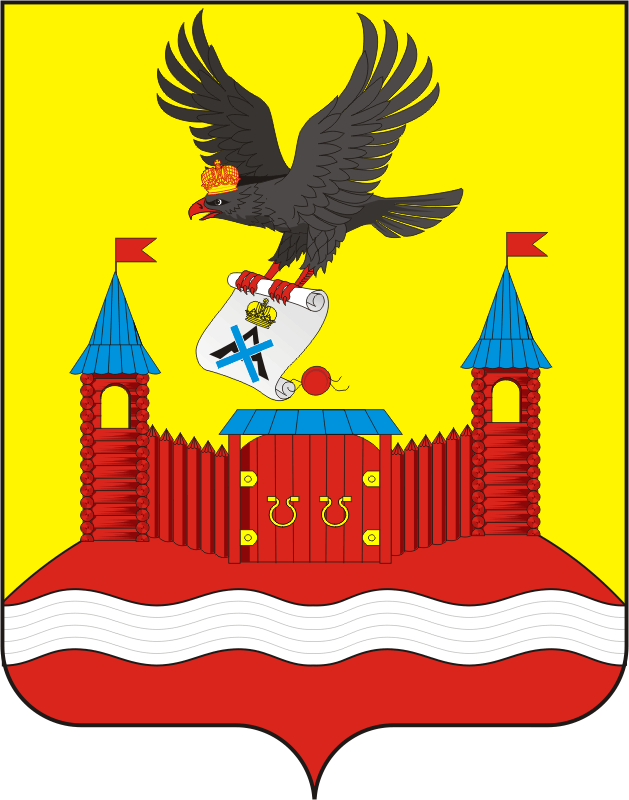 АДМИНИСТРАЦИЯ НОВОЧЕРКАССКОГО СЕЛЬСОВЕТАСАРАКТАШСКОГО РАЙОНА ОРЕНБУРГСКОЙ ОБЛАСТИП О С Т А Н О В Л Е Н И Е _________________________________________________________________________________________________________05.11.2020                                      с. Новочеркасск                                       № 92-п О внесении изменений в постановление администрации муниципального образования Новочеркасский сельсовет Саракташского района Оренбургской области от 29.09.2017  № 64-па В соответствии с Бюджетным кодексом Российской Федерации, Федеральным законом от 06.10.2003 №131-ФЗ «Об общих принципах организации местного самоуправления в Российской Федерации», постановлением администрации муниципального образования Новочеркасский сельсовет от 01.11.2019 № 104-п «Об утверждении Порядка разработки, реализации и оценки эффективности муниципальных программ муниципального образования Новочеркасский сельсовет Саракташского района Оренбургской области», руководствуясь Уставом муниципального образования Новочеркасский сельсовет1. Внести изменения в постановление администрации Новочеркасского сельсовета Саракташского района Оренбургской области от 29.09.2017 № 64-па «Об утверждении муниципальной программы «Реализация муниципальной политики на территории муниципального образования Новочеркасский сельсовет Саракташского района Оренбургской области на 2018-2024 годы» (далее - Постановление):1.1. приложение к Постановлению изложить в новой редакции (приложение № 1 к  настоящему постановлению)2. Установить, что в ходе реализации Программы отдельные мероприятия могут уточняться, а объемы их финансирования корректироваться с учетом утвержденных расходов местного бюджета. 3.Контроль за выполнением настоящего постановления оставляю за собой.4. Настоящее постановление вступает в силу после его обнародования и подлежит размещению на официальном сайте администрации Новочеркасского сельсовета.Глава муниципального образования Новочеркасский сельсовет                                                          Н.Ф. Суюндуков  Приложение к Постановлению                                                                           Новочеркасского сельсовета                                                                                      от 05.11.2020  № 92-пПАСПОРТМУНИЦИПАЛЬНОЙ ПРОГРАММЫ.(далее – Программа)Реализация муниципальной политики на территории муниципального образования Новочеркасский сельсовет Саракташского района Оренбургской области на 2018-2024 годы___________________________________________(наименование муниципальной программы)(далее – Программа)1. Общая характеристика сферы реализации ПрограммыМестное самоуправление в Российской Федерации составляет одну из основ конституционного строя. Его значение в политической системе российского общества определяется тем, что это тот уровень власти, который наиболее приближен к населению, им формируется и ему непосредственно подконтролен, решает вопросы удовлетворения основных жизненных потребностей населения. Эффективное местное самоуправление является одним из условий социально-экономического развития муниципального образования, повышения качества жизни населения, повышения доверия населения к власти.Осуществление органами местного самоуправления своих полномочий и функций определяется, прежде всего, тремя факторами:- состоянием системы органов местного самоуправления, их функционально-должностной структурой;- состоянием кадрового состава и, прежде всего, профессионализмом работников органов местного самоуправления;- наличием инструментов и способов взаимодействия населения и органов местного самоуправления.Помимо своих полномочий, муниципальное образование Новочеркасский сельсовет осуществляет выполнение части переданных полномочий Российской Федерации по государственной регистрации актов гражданского состояния; по ведению первичного воинского учета на территориях, где отсутствуют военные комиссариаты.Муниципальное образование Новочеркасский сельсовет передает часть полномочий по обеспечению услугами организаций культуры и библиотечного обслуживания жителей сельсовета муниципальному району по вопросам:- организации библиотечного обслуживания населения, комплектования и обеспечения сохранности библиотечных фондов библиотек сельсовета;- создание условий для организации досуга и обеспечения жителей сельсовета услугами организаций культуры;- сохранения, использования и популяризации объектов культурного наследия (памятников истории и культуры), находящихся в собственности поселения, охрана объектов культурного наследия (памятников истории и культуры) местного (муниципального) значения, расположенных на территории сельсовета;- создание условий для развития местного традиционного народного художественного творчества, участия в сохранении, возрождении и развитии народного художественных промыслов в сельсовете.Основными направлениями деятельности администрации сельсовета являются: - мобилизация доходных источников местного бюджета;- повышение эффективности расходования бюджетных средств;- обеспечение выполнения части, переданных органами власти другого уровня, полномочий;- обеспечение деятельности аппарата управления;- реализация намеченных мероприятий по капитальному ремонту, ремонту дорог и их содержанию;- благоустройство территории и др.Важную роль играют информатизация сферы управления, так как она не только повышает эффективность управления на всех его уровнях, но и позволяет повысить эффективность целенаправленной деятельности в других сферах.Для информирования населения создан официальный интернет - сайт муниципального образования Новочеркасский сельсовет, на котором размещается информация о деятельности органов местного самоуправления. В соответствии с законодательством на сайте публикуются нормативные правовые акты, принятые главой сельского поселения, администрацией сельсовета и Советом Депутатов муниципального образования Новочеркасский сельсовет.Эффективность управления - одна из важнейших составляющих социально-экономического развития сельского поселения, которая напрямую зависит от компетентности муниципальных служащих, специалистов администрации.Приоритеты муниципальной политики направлены на повышение эффективности функционирования аппарата управления муниципального образования (далее – МО) Новочеркасского сельсовета.Основные приоритеты деятельности администрации МО Новочеркасского сельсовета (далее – администрации):- определение долгосрочной стратегии и этапов градостроительного планирования развития территории МО Новочеркасского сельсовет;- повышение эффективности и результативности деятельности администрации МО Новочеркасского сельсовет;- исполнение полномочий по решению вопросов местного значения в соответствии с федеральными законами, законами Оренбургской области и муниципальными правовыми актами. - исполнение отдельных государственных полномочий, переданных федеральными законами и законами Оренбургской области;- профилактика правонарушений и обеспечение общественной безопасности на территории сельсовета;- усиление системы противопожарной безопасности на территории муниципального образования Новочеркасский сельсовет, создание необходимых условий для укрепления пожарной безопасности, снижение гибели, травматизма людей на пожарах, уменьшение материального ущерба от пожаров;- обеспечение свободы творчества и прав граждан на участие в культурной жизни.Цель Программы - создание условий для обеспечения устойчивого роста экономики и повышения эффективности управления в МО Новочеркасский сельсовет. Своевременная и в полном объеме реализация Программы позволит обеспечить жителям сельсовета безопасные и комфортные условия проживания на территории Новочеркасского сельсовета.2. Перечень показателей (индикаторов) муниципальной программыПоказателями (индикаторами) достижения цели Программы являются:1. Доля положительных отзывов о деятельности органов местного самоуправления в общем количестве отзывов опрошенных граждан.Фактическое значение данного показателя (индикатора) рассчитывается по следующей формуле:(А / В) *100%, где:А – положительные отзывов о деятельности органов местного самоуправления в отчетном периоде;В – общая численность отзывов о деятельности органов местного самоуправления в отчетном периоде.2. Кредиторская задолженность по финансовому обеспечению переданных сельским поселением в район полномочий.3. Доля муниципальных служащих, имеющих высшее профессиональное образование в общем количестве муниципальных служащих администрации сельского поселения.Фактическое значение данного показателя (индикатора) рассчитывается по следующей формуле:(А / В) *100%, где:А – количество муниципальных служащих, имеющих высшее профессиональное образование в отчетном периоде;В – общее количество муниципальных служащих в отчетном периоде.Сведения о показателях (индикаторах) муниципальной программы, подпрограмм муниципальной программы и их значениях представлены в приложении № 1 к настоящей Программе. 3. Перечень подпрограмм, ведомственных целевых программ, основных мероприятий и мероприятий муниципальной программы.Перечень основных мероприятий Программы в разрезе подпрограмм приводится в приложении № 2 к настоящей Программе.Программа включает в себя 10 подпрограмм (приложение № 5 – 14).4. Ресурсное обеспечение реализации муниципальной программы.Финансовое обеспечение реализации Программы планируется осуществлять за счет средств бюджета сельсовета, а также межбюджетных трансфертов, передаваемых из федерального, областного и районного бюджетов. Общий объем финансирования Программы за весь период реализации прогнозно составит  103 018,982 тыс. рублей, в том числе:по годам реализации:          2018 год – 16204,968 тыс. руб.;2019 год – 17 651,122 тыс. руб.;2020 год – 16 854,528 тыс. руб.;2021 год – 13 644,164 тыс. руб.2022 год – 12 195,600 тыс. руб.2023 год – 12326,800 тыс. руб.          2024 год – 14141,800 тыс. руб. Информация о ресурсном обеспечении муниципальной программы в разрезе по годам реализации и источникам финансирования представлена в приложении №3 к настоящей Программе.5. Обоснование необходимости применения и описаниеприменяемых налоговых (налоговых и неналоговых расходов) для достижения цели и (или) ожидаемых результатов муниципальной программыВ соответствии с подпунктом 1 пункта 3 Раздела III Решения Совета депутатов МО Новочеркасский  сельсовет от 20.11.2015 № 17 «Об утверждении Положения о земельном налоге» с изменениями муниципальные автономные, бюджетные и казенные учреждения и организации освобождены от уплаты земельного налога.В качестве критериев результативности предоставления налоговых льгот применяется следующий показатель (индикатор):«Исполнение собственных доходов бюджета сельсовета к первоначальному утвержденному плану». Ресурсное обеспечение реализации муниципальной программы за счет налоговых и неналоговых расходов представлено в приложении 4 к настоящей ПрограммеПриложение № 1 к муниципальной программе«Реализация муниципальной политики на территории муниципального образования Новочеркасский сельсовет Саракташского района Оренбургской области на 2018 – 2024 годы»СВЕДЕНИЯо показателях (индикаторах) муниципальной программы, подпрограмм муниципальной программы и их значенияПриложение № 2 к муниципальной программе«Реализация муниципальной политики на территории муниципального образования Новочеркасский сельсовет Саракташского района Оренбургской области на 2018 – 2024 годы»ПЕРЕЧЕНЬВедомственных целевых программ, основных мероприятий и мероприятий  муниципальной программыПриложение № 3 к муниципальной программе«Реализация муниципальной политики на территории муниципального образования Новочеркасский сельсовет Саракташского района Оренбургской области на 2018 – 2024 годы»РЕСУРСНОЕ ОБЕСПЕЧЕНИЕреализации муниципальной программыПриложение № 4  к муниципальной программе                                                                                                                                                «Реализация муниципальной политики  на территории муниципального образования  Новочеркасский сельсовет Саракташского района Оренбургской области на 2018 – 2024 годы»РЕСУРСНОЕ ОБЕСПЕЧЕНИЕреализации муниципальной программы за счет налоговых и неналоговых расходов(тыс. рублей)Приложение № 5 к муниципальной программе«Реализация муниципальной политики на территории муниципального образования Новочеркасский сельсовет Саракташского района Оренбургской области на 2018 – 2024 годы»ПАСПОРТподпрограммы № 1 Осуществление деятельности аппарата управления (наименование подпрограммы)(далее – подпрограмма)1. Общая характеристика сферы реализации подпрограммыДеятельность органов местного самоуправления протекает в условиях динамично меняющегося законодательства, множества параллельно реализуемых реформационных процессов, повышения уровня требований к результатам деятельности, в том числе, к правовому обеспечению работы.Аппарат управления Новочеркасского сельсовета является органом местного самоуправления, обеспечивающим деятельность главы муниципального образования.Мероприятия подпрограммы сориентированы на организационное, документационное, информационно-аналитическое, финансовое обеспечение деятельности аппарата управления МО Новочеркасский сельсовет.Качественная и своевременная работа по реализации программных мероприятий будет способствовать повышению эффективности исполнения полномочий главы муниципального образования и аппарата управления.Целью подпрограммы является обеспечение деятельности аппарата управления администрации МО Новочеркасский сельсовет Для достижения поставленной цели необходимо выполнение следующих задач: 1) финансовое обеспечение аппарата управления;2) повышение эффективности и рациональности использования бюджетных средств. Приоритетом органов местного самоуправления МО Новочеркасский сельсовет в сфере реализации подпрограммы является эффективное организационно-техническое, правовое, документационное, аналитическое и информационное обеспечение деятельности аппарата управления МО Новочеркасский сельсовет.2. Показатели (индикаторы) подпрограммыПоказателями (индикаторами) решения задач подпрограммы являются:1. Просроченная кредиторская задолженность сельсовета;2. Исполнение собственных доходов бюджета сельсовета к первоначальному утвержденному плану.Фактическое значение данного показателя (индикатора) рассчитывается по следующей формуле:(А / В) *100%, где:А – сумма исполненных собственных доходов бюджета сельсовета;В – плановая сумма доходов бюджета сельсовета.3. Кредиторская задолженность по предоставлению муниципальной пенсии.Сведения о целевых показателях (индикаторах) подпрограммы представлены в приложении № 1 к настоящей Программе.3. Перечень и характеристика ведомственных целевых программ, основных мероприятий и мероприятий подпрограммыПеречень мероприятий подпрограммы с указанием сроков их реализации, ожидаемых результатов и сведений о взаимосвязи мероприятий с целевыми показателями (индикаторами) приведен в приложении № 2 к настоящей Программе.4. Ресурсное обеспечение подпрограммыИнформация о ресурсном обеспечении подпрограммы в разрезе по годам реализации и источникам финансирования представлена в приложении № 3 к настоящей Программе.Приложение № 6 к муниципальной программе«Реализация муниципальной политики на территории муниципального образования Новочеркасский сельсовет Саракташского района Оренбургской области на 2018 – 2024 годы»ПАСПОРТподпрограммы №2 Обеспечение осуществления части, переданных органами власти другого уровня, полномочий__________________________(наименование подпрограммы)(далее – подпрограмма)Общая характеристика сферы реализации подпрограммыВ рамках данной подпрограммы осуществляется исполнение части, переданных органами власти другого уровня, полномочий:1) Осуществление государственной регистрации актов гражданского состояния на территории Новочеркасского сельсовета.Органы местного самоуправления сельских поселений наделены следующими полномочиями в области государственной регистрации актов гражданского состояния:государственная регистрация рождения;государственная регистрация заключения брака;государственная регистрация установления отцовства;государственная регистрация смерти.2) Ведение первичного воинского учета, на территориях, где отсутствуют военные комиссариаты.Основным требованием, предъявляемым к системе первичного воинского учета, является постоянное обеспечение полноты и достоверности данных, определяющих количественный состав и качественное состояние призывных и мобилизационных людских ресурсов.При осуществлении первичного воинского учета органы местного самоуправления поселений вправе:запрашивать у организаций и граждан информацию, необходимую для занесения в документы воинского учета;вызывать граждан по вопросам воинского учета и оповещать граждан о вызовах (повестках) военных комиссариатов;определять порядок оповещения граждан о вызовах (повестках) военных комиссариатов;определять порядок приема граждан по вопросам воинского учета;запрашивать у военных комиссариатов разъяснения по вопросам первичного воинского учета;вносить в военные комиссариаты предложения о совершенствовании организации первичного воинского учета.Органы местного самоуправления наделяются вышеперечисленными государственными полномочиями на неограниченный срок.Органы и должностные лица местного самоуправления несут ответственность за неисполнение или ненадлежащее исполнение переданных полномочий в соответствии с законодательством Российской Федерации и Оренбургской области в пределах выделенных муниципальному образованию сельского поселения на эти цели финансовых средств.Приоритеты муниципальной политики в сфере исполнения части, переданных органами власти другого уровня, полномочий:1) осуществлять переданные им полномочия в соответствии с законодательством Российской Федерации, Оренбургской области Саракташского района;2) рационально и эффективно распоряжаться финансовыми средствами, полученными для исполнения части переданных полномочий, обеспечивать их целевое использование;3) обеспечивать условия для беспрепятственного проведения уполномоченными органами проверок в части осуществления переданных государственных полномочий и использования предоставленных субвенций;4) обеспечивать представление уполномоченным органам документов и другой информации об осуществлении переданных государственных полномочий.2. Показатели (индикаторы) подпрограммыПоказателями (индикаторами) решения задач подпрограммы являются:1. Просроченная кредиторская задолженность сельсовета;2. Исполнение собственных доходов бюджета сельсовета к первоначальному утвержденному плану.Фактическое значение данного показателя (индикатора) рассчитывается по следующей формуле:(А / В) *100%, где:А – сумма исполненных собственных доходов бюджета сельсовета;В – плановая сумма доходов бюджета сельсовета.3. Перечень и характеристика ведомственных целевых программ, основных мероприятий и мероприятий подпрограммыПеречень мероприятий подпрограммы с указанием сроков их реализации, ожидаемых результатов и сведений о взаимосвязи мероприятий с целевыми показателями (индикаторами) приведен в приложении № 2 к настоящей Программе.4. Ресурсное обеспечение подпрограммыИнформация о ресурсном обеспечении подпрограммы в разрезе по годам реализации и источникам финансирования представлена в приложении № 3 к настоящей Программе.Приложение № 7 к муниципальной программе«Реализация муниципальной политики на территории муниципального образования Новочеркасский сельсовет Саракташского района Оренбургской области на 2018 – 2024 годы»ПАСПОРТподпрограммы №3 Обеспечение пожарной безопасности на территории муниципального образования Новочеркасский сельсовет________________ (наименование подпрограммы)(далее – подпрограмма)1. Общая характеристика сферы реализации подпрограммыАдминистрацией МО Новочеркасский сельсовет принимаются все необходимые меры по предупреждению пожаров, активизации разъяснительной работы среди населения, улучшению организации тушения. Используются различные формы пропаганды пожарной безопасности. На практике именно организация тушения пожара в течение 10 минут с момента его возникновения является основным фактором, определяющим успех тушения до 90% пожаров, спасения людей, материальных ценностей. В соответствии с нормативными документами в области пожарной безопасности населенные пункты с количеством проживающих более 50 человек должны быть обеспечены наружным противопожарным водоснабжением. Однако принятых усилий недостаточно для предотвращения больших потерь от огня. Подавляющая часть населения не имеет четкого представления о реальной опасности пожаров, так как противопожарная пропаганда, проводимая только через печать, малоэффективна. Недостаточно надежно решаются проблемы обеспечения пожарной безопасности жилого сектора. Беспокоит пожарная опасность индивидуального жилого сектора, недостатком или полным отсутствием противопожарного водоснабжения, проездов, телефонной связи, эксплуатацией в домах ветхой электропроводки и неисправных печей.Подводя итог вышеизложенному, отметим, что реализация мероприятий подпрограммы позволит создать необходимые условия для обеспечения пожарной безопасности на территории сельсовета, предупредить гибель людей и материальные потери от пожаров. Основной целью подпрограммы является укрепление пожарной безопасности на территории МО Новочеркасский сельсовет. Для ее достижения необходимо решение следующих основных задач:совершенствование нормативной, правовой, методической и технической базы по обеспечению предупреждения пожаров в жилом секторе, общественных и производственных зданиях;реализация первоочередных мер по противопожарной защите жилья, учреждений, объектов образования, здравоохранения, культуры, иных объектов массового нахождения людей;взаимодействие с подразделениями ведомственных противопожарных служб, расположенных на территории сельсовета в рамках межведомственного взаимодействия;совершенствование противопожарной пропаганды при использовании средств массовой информации, наглядной агитации, листовок, личных бесед с гражданами, достижение в этом направлении стопроцентного охвата населения.Предусмотренные в подпрограмме мероприятия имеют характер первичных мер пожарной безопасности и решают наиболее острые проблемы укрепления противопожарной защиты территории сельсовета за счет выделения бюджетных средств, позволяя в короткие сроки создать необходимые условия для кардинальных изменений в деле укрепления пожарной безопасности, защиты жизни и здоровья граждан от пожаров. 2. Показатели (индикаторы) подпрограммыПоказателями (индикаторами) решения задач подпрограммы являются:1. Просроченная кредиторская задолженность сельсовета;2. Исполнение собственных доходов бюджета сельсовета к первоначальному утвержденному плану.Фактическое значение данного показателя (индикатора) рассчитывается по следующей формуле:(А / В) *100%, где:А – сумма исполненных собственных доходов бюджета сельсовета;В – плановая сумма доходов бюджета сельсовета.3. Перечень и характеристика ведомственных целевых программ, основных мероприятий и мероприятий подпрограммыПеречень мероприятий подпрограммы с указанием сроков их реализации, ожидаемых результатов и сведений о взаимосвязи мероприятий с целевыми показателями (индикаторами) приведен в приложении № 2 к настоящей Программе.4. Ресурсное обеспечение подпрограммыИнформация о ресурсном обеспечении подпрограммы в разрезе по годам реализации и источникам финансирования представлена в приложении № 3 к настоящей Программе.Приложение № 8к муниципальной программе«Реализация муниципальной политики на территории муниципального образования Новочеркасский сельсовет Саракташского района Оренбургской области на 2018 – 2024 годы»ПАСПОРТподпрограммы №4 Обеспечение поддержки добровольных народных дружин на территории муниципального образования Новочеркасский сельсовет_________________________________________________________(наименование подпрограммы)(далее – подпрограмма)1. Общая характеристика сферы реализации подпрограммыАдминистрацией МО Новочеркасский сельсовет принимаются все необходимые меры по охране общественного порядка на территории сельсовета.Вся деятельность добровольных народных дружин основывается на строгом соблюдении законности. В своей работе Дружины строго руководствуются Конституцией Российской Федерации, общепризнанными принципами и нормами международного права, федеральными законами.Добровольные народные дружины вносят значительный вклад в противодействие преступности. Реализация мероприятий подпрограммы позволит создать необходимые условия для обеспечения общественного порядка на территории сельсовета, предупредить гибель людей и материальные потери.Основной целью подпрограммы является обеспечение профилактики правонарушений на территории МО Новочеркасский сельсовет. Для ее достижения необходимо решение следующих основных задач:1) привлечение населения к вопросам охраны правопорядка;
2) распространение правовых знаний, разъяснение норм поведения в общественных местах. Предусмотренные в подпрограмме мероприятия решают наиболее острые проблемы за счет выделения бюджетных средств, позволяя в короткие сроки создать содействие органам внутренних дел (полиции) и иным правоохранительным органам в охране общественного порядка 2. Показатели (индикаторы) подпрограммыПоказателями (индикаторами) решения задач подпрограммы являются:1. Просроченная кредиторская задолженность сельсовета;2. Исполнение собственных доходов бюджета сельсовета к первоначальному утвержденному плану.Фактическое значение данного показателя (индикатора) рассчитывается по следующей формуле:(А / В) *100%, где:А – сумма исполненных собственных доходов бюджета сельсовета;В – плановая сумма доходов бюджета сельсовета.3. Перечень и характеристика ведомственных целевых программ, основных мероприятий и мероприятий подпрограммыПеречень мероприятий подпрограммы с указанием сроков их реализации, ожидаемых результатов и сведений о взаимосвязи мероприятий с целевыми показателями (индикаторами) приведен в приложении № 2 к настоящей Программе.4. Ресурсное обеспечение подпрограммыИнформация о ресурсном обеспечении подпрограммы в разрезе по годам реализации и источникам финансирования представлена в приложении № 3 к настоящей Программе.Приложение № 9 к муниципальной программе«Реализация муниципальной политики на территории муниципального образования Новочеркасский сельсовет Саракташского района Оренбургской области на 2018 – 2024 годы»ПАСПОРТподпрограммы №5 Развитие дорожного хозяйства на территории муниципального образования Новочеркасский сельсовет______________(наименование подпрограммы)(далее – подпрограмма)1. Общая характеристика сферы реализации подпрограммыПроблема аварийности, связанной с автомобильным транспортом (далее - аварийность), в последнее десятилетие приобрела особую остроту в связи с несоответствием дорожно-транспортной инфраструктуры потребностям общества и государства в безопасном дорожном движении, недостаточной эффективностью функционирования системы обеспечения безопасности дорожного движения, низкой дисциплиной участников дорожного движения и значительным ростом парка автомобилей.За период с 2003 года по настоящее время парк автомобилей увеличился почти три раза.Сложившаяся диспропорция между темпами развития улично-дорожной сети и темпами роста количества транспортных средств приводит к ухудшению условий дорожного движения, ухудшению экологической обстановки, социальному дискомфорту, и, как следствие, к росту аварийности.Основными виновниками дорожных транспортных происшествий (далее – ДТП) являются водители транспортных средств, нарушающие правила дорожного движения.Основными причинами к дальнейшему ухудшению ситуации во многом объясняются следующими показателями: постоянно возрастающая мобильность населения; увеличение перевозок личным транспортом; нарастающая диспропорция между увеличением количества автомобилей и протяженностью улично-дорожной сети, не рассчитанной на современные транспортные потоки.В условиях ограниченных возможностей развития улично-дорожной сети решение вопросов упорядоченного движения транспорта и пешеходов, сокращение числа ДТП возможно только за счет широкого внедрения рациональных методов и применения современных технических средств и систем организации движения. Их устройство должно быть, в первую очередь связано с местами концентрации ДТП.Применение программно-целевого метода позволит осуществить реализацию комплекса мероприятий, в том числе профилактического характера, снижающих количество ДТП с пострадавшими и количество лиц, погибших в результате ДТП.Основными принципами подпрограммы являются:приоритет жизни и здоровья граждан, участвующих в дорожном движении, над экономическими результатами хозяйственной деятельности;соблюдение интересов граждан, общества и государства при развитии дорожного хозяйства.Целью подпрограммы является повышение эффективности и безопасности функционирования сети автомобильных дорог местного значения, расположенных на территории МО Новочеркасский сельсовет.Для достижения поставленной цели в ходе реализации подпрограммы предусматривается решение следующей задачи: улучшение транспортно-эксплуатационного состояния существующей сети автомобильных дорог местного значения, расположенных на территории МО Новочеркасский сельсовет и искусственных сооружений на них.Приоритетами муниципальной политики в сфере реализации подпрограммы:- сокращение количества ДТП и пострадавших в результате их совершения;- совершенствование организации движения транспорта и пешеходов в населенных пунктах сельского поселения;2. Показатели (индикаторы) подпрограммыПоказателями (индикаторами) решения задач подпрограммы являются:1. Просроченная кредиторская задолженность сельсовета;2. Исполнение собственных доходов бюджета сельсовета к первоначальному утвержденному плану.Фактическое значение данного показателя (индикатора) рассчитывается по следующей формуле:(А / В) *100%, где:А – сумма исполненных собственных доходов бюджета сельсовета;В – плановая сумма доходов бюджета сельсовета.3. Перечень и характеристика ведомственных целевых программ, основных мероприятий и мероприятий подпрограммыДля реализации поставленных целей и решения задач Подпрограммы предусмотрено выполнение следующих мероприятий, направленных на:- содержание и ремонт автомобильных дорог сельсовета и искусственных сооружений на них;- проведение мероприятий, направленных на повышение безопасности дорожного движения. - ремонт и содержание линий наружного освещения дорог.Перечень мероприятий подпрограммы с указанием сроков их реализации, ожидаемых результатов и сведений о взаимосвязи мероприятий с целевыми показателями (индикаторами) приведен в приложении № 2 к настоящей Программе.4. Ресурсное обеспечение подпрограммыИнформация о ресурсном обеспечении подпрограммы в разрезе по годам реализации и источникам финансирования представлена в приложении № 3 к настоящей Программе.Приложение № 9 к муниципальной программе«Реализация муниципальной политики на территории муниципального образования Новочеркасский сельсовет Саракташского района Оренбургской области на 2018 – 2024 годы»ПАСПОРТподпрограммы № 6 Благоустройство на территории муниципального образования Новочеркасский сельсовет______________________________(наименование подпрограммы)(далее – подпрограмма)1. Общая характеристика сферы реализации подпрограммыБлагоустройство территорий сельсовета – важнейшая составная часть его развития и одна из приоритетных задач органов местного самоуправления.На территории сельсовета расположено 6 населенных пунктов. На территории которых находятся следующие объекты благоустройства: детские и спортивные площадки, открытые водоемы, зеленые насаждения, места массового пребывания людей, малые архитектурные формы, места захоронения.Повышение уровня качества среды проживания и временного нахождения, является необходимым условием стабилизации и подъема экономики и повышения уровня жизни населения сельсовета.Объекты благоустройства, расположенные на территории сельсовета, не обеспечивают растущие потребности и не удовлетворяют современным требованиям, предъявляемым к качеству среды проживания и временного пребывания, а уровень их износа продолжает увеличиваться.Существующие финансово - экономические механизмы, обеспечивающие восстановление, ремонт, содержание существующих объектов благоустройства и строительство новых, недостаточно эффективны.Низкий уровень благоустройства отдельных населенных пунктов на территории сельсовета вызывает дополнительную социальную напряженность в обществе.Благоустройство территории относится к приоритетным задачам органов местного самоуправления и должно обеспечить благоприятные условия для развития экономики и социальной сферы сельсовета, комфортного проживания.Определена следующая цель подпрограммы: комплексное решение проблем благоустройства территории сельсоветаДля достижения целей подпрограммы поставлены следующие задачи:- обеспечение проведения мероприятий по благоустройству территории сельсовета;- привлечение жителей сельсовета к участию в решении проблем благоустройства сельсовета.2. Показатели (индикаторы) подпрограммыПоказателями (индикаторами) решения задач подпрограммы являются:1. Просроченная кредиторская задолженность сельсовета;2. Исполнение собственных доходов бюджета сельсовета к первоначальному утвержденному плану.Фактическое значение данного показателя (индикатора) рассчитывается по следующей формуле:(А / В) *100%, где:А – сумма исполненных собственных доходов бюджета сельсовета;В – плановая сумма доходов бюджета сельсовета.3. Перечень и характеристика ведомственных целевых программ, основных мероприятий и мероприятий подпрограммыПеречень мероприятий подпрограммы с указанием сроков их реализации, ожидаемых результатов и сведений о взаимосвязи мероприятий с целевыми показателями (индикаторами) приведен в приложении № 2 к настоящей Программе.4. Ресурсное обеспечение подпрограммыИнформация о ресурсном обеспечении подпрограммы в разрезе по годам реализации и источникам финансирования представлена в приложении № 3 к настоящей Программе.Приложение №11 к муниципальной программе«Реализация муниципальной политики на территории муниципального образования Новочеркасский сельсовет Саракташского района Оренбургской области на 2018 – 2024 годы»ПАСПОРТподпрограммы № 7 Развитие культуры на территории муниципального образования Новочеркасский сельсовет____________________________(наименование подпрограммы)(далее – подпрограмма)1. Общая характеристика сферы реализации подпрограммыРазработка настоящей подпрограммы обусловлена сложившейся устойчивой тенденцией к ухудшению материально-технического состояния и кадрового обеспечения учреждений культуры в сельсовете. Разработка подпрограммы «Развитие культуры на территории муниципального образования Новочеркасский сельсовет» позволит поддерживать и развивать все направления сферы культуры, наиболее эффективно использовать финансовые ресурсы, обеспечивать выполнение функций, возложенных на учреждения культуры.Подпрограмма охватывает все основные направления деятельности в сфере культуры: сохранение библиотечных фондов, развитие библиотечного дела, народного художественного творчества, культурно-досуговой деятельности, создание условий для развития творческих коллективов.Мероприятия подпрограммы предусматривают создание на данном этапе оптимальных условий для развития сферы культуры.В современных условиях жители Новочеркасский сельсовета должны иметь возможность доступа к комплексу культурных услуг: выставки, концерты, театральные спектакли, книжные новинки, возможность получения информации и качественного дополнительного художественно-эстетического образования.Одной из актуальных проблем гражданского общества остается кризис духовных и нравственных ценностей у подрастающего поколения. Учреждения культуры и искусства вносят определенный вклад в организацию профилактической работы по преодолению негативных явлений в детской среде, в воспитании личности созидающей, высоконравственной, твердой в своих убеждениях.Необходима поддержка деятельности творческих союзов (проведение выставок, конкурсов, реализация творческих проектов).Реализация подпрограммы будет способствовать дальнейшему формированию духовно-нравственного гражданского общества, повышению качества уровня жизни населения.МО Новочеркасский сельсовет осуществляет передачу части полномочий по обеспечению услугами организаций культуры и библиотечного обслуживания жителей поселений муниципальному образованию Саракташский в рамках заключенного соглашения.Соглашение на передачу полномочий по обеспечению услугами организаций культуры и библиотечного обслуживания жителей поселений закрепляют передачу осуществления части по вопросам:- организации библиотечного обслуживания населения, комплектования и обеспечения сохранности библиотечных фондов библиотек сельсовета;- создание условий для организации досуга и обеспечения жителей сельсовета услугами организаций культуры;- сохранения, использования и популяризации объектов культурного наследия (памятников истории и культуры), находящихся в собственности сельсовета, охрана объектов культурного наследия (памятников истории и культуры) местного (муниципального) значения, расположенных на территории сельсовета;- создание условий для развития местного традиционного народного художественного творчества, участия в сохранении, возрождении и развитии народного художественных промыслов в сельсовете.Цель подпрограммы: создание и сохранение единого культурного пространства в муниципальном образовании.Идеология подпрограммы базируется на принципах инициативы и творческого потенциала работников культуры и населения сельского поселения.Учитывая специфику развития культуры в сельской местности, содержание подпрограммы в соответствии с указанными принципами её реализации определяется необходимостью обеспечения:- сохранение, развитие и использование культурного наследия; - культурно-массовая и культурно просветительская работа, развитие творческого потенциала населения;- работа с общественными объединениями, детьми и молодежью; - информационная поддержка деятельности субъектов культуры; - поддержка и развитие материально-технического комплекса сферы культуры; - повышение образовательного и профессионального уровня работников учреждений культуры.Достижение цели подпрограммы предполагает решение следующих задач:- создание благоприятных условий для развития культуры и искусства на территории сельсовета;- повышение культурного уровня населения МО Новочеркасский сельсовет;- создание равных условий для культурного развития жителей сельсовета;- сохранение и развитие накопленной национальной культуры;- развитие народного творчества;- совершенствование организации досуга населения;- поддержка молодых дарований в сфере культуры и искусства 2. Показатели (индикаторы) подпрограммыПоказателями (индикаторами) решения задач подпрограммы являются:1. Просроченная кредиторская задолженность сельсовета;2. Исполнение собственных доходов бюджета сельсовета к первоначальному утвержденному плану.Фактическое значение данного показателя (индикатора) рассчитывается по следующей формуле:(А / В) *100%, где:А – сумма исполненных собственных доходов бюджета сельсовета;В – плановая сумма доходов бюджета сельсовета.3. Перечень и характеристика ведомственных целевых программ, основных мероприятий и мероприятий подпрограммыПеречень мероприятий подпрограммы с указанием сроков их реализации, ожидаемых результатов и сведений о взаимосвязи мероприятий с целевыми показателями (индикаторами) приведен в приложении № 2 к настоящей Программе.Мероприятие 6.0.4 «Финансовое обеспечение части переданных полномочий в области культуры». В рамках данного мероприятия осуществляется перечисление межбюджетных трансфертов в бюджет муниципального района на осуществление финансового обеспечения части переданных полномочий по решению вопросов местного значения в соответствии с заключенными соглашениями в области культуры.4. Ресурсное обеспечение подпрограммыИнформация о ресурсном обеспечении подпрограммы в разрезе по годам реализации и источникам финансирования представлена в приложении № 3 к настоящей Программе.Приложение №12к муниципальной программе«Реализация муниципальной политики на территории муниципального образования Новочеркасский сельсовет Саракташского района Оренбургской области на 2018 – 2024 годы»ПАСПОРТподпрограммы № 8 Развитие физической культуры и массового спорта на территории муниципального образования Новочеркасский сельсовет_(наименование подпрограммы)(далее – подпрограмма)1. Общая характеристика сферы реализации подпрограммыФизическая культура и спорт являются наиболее универсальным способом физического оздоровления населения, средством укрепления семьи, так как занятия физкультурой и спортом формируют не только крепкое здоровье, но и характер человека, его душу, образ мышления, являются мощным источником профилактики вредных привычек и негативных тенденций в обществе.   Люди, занимающиеся физической культурой и спортом, ведущие здоровый образ жизни, являются примером для подрастающего поколения, ориентиром для молодежи.При реализации муниципальной политики в сфере физической культуры и спорта в Новочеркасском сельсовете были выявлены такие проблемы, как:-  недостаточное привлечение населения к регулярным занятиям физической культурой и спортом;-  недостаточный уровень пропаганды занятий физической культурой, спортом, здорового образа жизни.Для решения данных проблем была разработана подпрограмма «Развитие физической культуры и массового спорта на территории муниципального образования Новочеркасский сельсовет». В Новочеркасском сельсовете функционирует спортивные залы в школах, в учреждениях культуры установлены столы для занятий настольным теннисом.  Жители Новочеркасского сельсовета принимают участие в различных спортивных мероприятиях, проводимых в районе, области, становятся призерами соревнований.  Очевидно, что для улучшения здоровья, благосостояния и качества жизни граждан необходимо акцентировать внимание на развитие массовой физической культуры и спорта.  Занятия физической культурой и спортом должны стать составляющей частью здорового образа жизни населения. Подпрограмма «Развитие физической культуры и массового спорта на территории муниципального образования Новочеркасский сельсовет» носит комплексный характер и обеспечивает последовательность в реализации системы мероприятий, направленных на решение проблем в развитии спорта в сельской местности.Выбор направлений в настоящей Подпрограмме основан на определении потребностей, интересов и запросов жителей поселения различных возрастных групп в занятиях физической культурой и спортом.Основными направлениями  в сфере развития физической культуры и спорта являются:- развитие традиционных и новых видов спорта;- развитие физической культуры и спорта по месту жительства;- проведение спортивных мероприятий и праздников;- участие в районных, областных  соревнованиях.Реализация данной  Подпрограммы позволит создать условия для развития массовых и индивидуальных форм физкультурно-оздоровительной и спортивной работы по месту жительства; обеспечить дальнейшее развитие различных видов спорта,  пропагандировать  здоровый  образ жизни, повысить эффективность профилактики негативных социальных явлений (наркомании, алкоголизма)  среди молодежи с помощью средств физической культуры и спорта.Основная цель реализации Подпрограммы – сохранение и улучшение физического и духовного здоровья граждан, проживающих на территории Новочеркасского сельсовета.Достижение поставленной цели предполагается за счет решения следующих задач:-  создание благоприятных условий для развития физической культуры и массового спорта в Новочеркасском сельсовете;-  повышение интереса различных категорий населения к занятиям физической культурой и спортом. Показателем, характеризующими степень достижения цели подпрограммы является доля населения, систематически занимающегося физической культурой и спортом, в общей численности населения сельсовета.При определении данного показателя используются следующие величины:Численность населения Новочеркасского сельсовета, занимающегося в спортивных секциях и группах физкультурно-оздоровительной и спортивной направленности различных форм.Численность населения Новочеркасского сельсовета;Указанный показатель измеряется в процентах и определяет долю населения, систематически занимающегося спортом к общей численности населения Новочеркасского сельсовета.2. Показатели (индикаторы) подпрограммыПоказателями (индикаторами) решения задач подпрограммы являются:1. Просроченная кредиторская задолженность сельсовета;2. Исполнение собственных доходов бюджета сельсовета к первоначальному утвержденному плану.Фактическое значение данного показателя (индикатора) рассчитывается по следующей формуле:(А / В) *100%, где:А – сумма исполненных собственных доходов бюджета сельсовета;В – плановая сумма доходов бюджета сельсовета.3. Перечень и характеристика ведомственных целевых программ, основных мероприятий и мероприятий подпрограммыПеречень мероприятий подпрограммы с указанием сроков их реализации, ожидаемых результатов и сведений о взаимосвязи мероприятий с целевыми показателями (индикаторами) приведен в приложении № 2 к настоящей Программе.4. Ресурсное обеспечение подпрограммыИнформация о ресурсном обеспечении подпрограммы в разрезе по годам реализации и источникам финансирования представлена в приложении № 3 к настоящей Программе.Приложение № 13к муниципальной программе«Реализация муниципальной политики на территории муниципального образования Новочеркасский сельсовет Саракташского района Оренбургской области на 2018 – 2024 годы»ПАСПОРТподпрограммы № 9              «Налоговые расходы»(наименование подпрограммы)(далее – подпрограмма)1. Общая характеристика сферы реализации подпрограммы2. Показатели (индикаторы) подпрограммыСведения о целевых показателях (индикаторах) подпрограммы представлены в приложении № 1 к настоящей Программе.3. Перечень и характеристика ведомственных целевых программ, основных мероприятий и мероприятий подпрограммыПеречень мероприятий подпрограммы с указанием сроков их реализации, ожидаемых результатов и сведений о взаимосвязи мероприятий с целевыми показателями (индикаторами) приведен в приложении № 2 к настоящей Программе.4. Ресурсное обеспечение подпрограммыИнформация о ресурсном обеспечении подпрограммы в разрезе по годам реализации и источникам финансирования представлена в приложении № 3 к настоящей Программе.Приложение №14к муниципальной программе«Реализация муниципальной политики на территории муниципального образования Новочеркасский сельсовет Саракташского района Оренбургской области на 2018 – 2024 годы»ПАСПОРТподпрограммы № 10 «Развитие системы градорегулирования в муниципальном образовании Новочеркасский сельсовет Саракташского района Оренбургской области»(далее – подпрограмма)1. Общая характеристика сферы реализации подпрограммыГрадостроительная деятельность является основой территориального планирования, составной частью процесса управления развитием территории Новочеркасского сельсовета и должна обеспечить устойчивое ее развитие, безопасные и благоприятные условия жизнедеятельности населения, ограничение негативного воздействия хозяйственной и иной деятельности на окружающую среду, охрану и рациональное использование природных ресурсов.Подпрограмма основывается на Градостроительном кодексе Российской Федерации и конкретизирует его положения применительно к условиям территориального развития Новочеркасского сельсовета в части осуществления полномочий в области градостроительной деятельности по территориальному планированию, градостроительному зонированию сельсовета и планировке территории.Комплексное решение проблем градостроительства осуществляется на основе подготовки основных документов по обеспечению градостроительной деятельности: документов территориального планирования, генерального плана сельсовета, документов градостроительного зонирования, правил землепользования и застройки населенных пунктов Новочеркасского сельсовета,  документации  по  планировке  территорий,  проектов  планировки и проектов межевания.2. Показатели (индикаторы) подпрограммыПоказателями (индикаторами) решения задач подпрограммы являются:1. Просроченная кредиторская задолженность сельсовета;2. Исполнение собственных доходов бюджета сельсовета к первоначальному утвержденному плану.Фактическое значение данного показателя (индикатора) рассчитывается по следующей формуле:(А / В) *100%, где:А – сумма исполненных собственных доходов бюджета сельсовета;В – плановая сумма доходов бюджета сельсовета.3. Перечень и характеристика ведомственных целевых программ, основных мероприятий и мероприятий подпрограммыПеречень мероприятий подпрограммы с указанием сроков их реализации, ожидаемых результатов и сведений о взаимосвязи мероприятий с целевыми показателями (индикаторами) приведен в приложении № 2 к настоящей Программе.4. Ресурсное обеспечение подпрограммыИнформация о ресурсном обеспечении подпрограммы в разрезе по годам реализации и источникам финансирования представлена в приложении № 3 к настоящей Программе.Приложение №14к муниципальной программе«Реализация муниципальной политики на территории муниципального образования Новочеркасский сельсовет Саракташского района Оренбургской области на 2018 – 2024 годы»ПАСПОРТподпрограммы № 11  «Комплексное развитие сельских территорий»(далее – подпрограмма)1. Общая характеристика сферы реализации подпрограммыПодпрограмма охватывает вопросы государственной поддержки, направленной на развитие социальной сферы села, создание благоприятных условий для жизнедеятельности сельского населения.  Создание условий для комплексного развития сельских территорий является одной из важнейших стратегических целей государственной политики, достижение которой позволит обеспечить продовольственную безопасность, повысить конкурентоспособность российской экономики и благосостояние граждан. Подпрограмма разработана с целью создания комфортных условий жизнедеятельности в сельской местности и активизации участия граждан, проживающих в сельской местности, в решении вопросов местного значения.
2. Показатели (индикаторы) подпрограммыПоказателями (индикаторами) решения задач подпрограммы являются:1. Количество реализованных проектов по благоустройству сельских территорий;2. Количество реализованных проектов по благоустройству сельских территорий к первоначальному утвержденному плану.Фактическое значение данного показателя (индикатора) рассчитывается по следующей формуле:(А / В) *100%, где:А – Количество реализованных проектов по благоустройству сельских территорий;В – Количество реализованных проектов по благоустройству сельских территорий к первоначальному утвержденному плану.3. Перечень и характеристика ведомственных целевых программ, основных мероприятий и мероприятий подпрограммыПеречень мероприятий подпрограммы с указанием сроков их реализации, ожидаемых результатов и сведений о взаимосвязи мероприятий с целевыми показателями (индикаторами) приведен в приложении № 2 к настоящей Программе.4. Ресурсное обеспечение подпрограммыИнформация о ресурсном обеспечении подпрограммы в разрезе по годам реализации и источникам финансирования представлена в приложении № 3 к настоящей Программе.УтверждаюГлава администрацииМО Новочеркасский сельсовет(должность руководителя ответственного исполнителя)_____________Н.Ф. Суюндуков(подпись, расшифровка подписи)__________________________________                                  (дата утверждения)Дополнительный материалк муниципальной программе «Реализация муниципальной политики на территории муниципального образования Новочеркасский сельсовет Саракташского района Оренбургской области на 2018-2024 годы»Анализ рисков реализации ПрограммыРеализация мероприятий Программы связана с различными группами рисков, обусловленных как внутренними факторами, зависящими от исполнителя (технологические риски и организационные риски), так и рисками, относящимися к внешним: изменения законодательства и внешней экономической ситуации, риски финансового обеспечения. Оказать существенное влияние на последнюю категорию ответственный исполнитель Программы не может, поскольку это выходит за пределы его компетенции.Комплексная оценка и информация о предполагаемых рисках, полученные на этапе подготовки Программы, в значительной степени упрощают оперативное управление действиями исполнителей Программы и способствуют предупреждению негативных тенденций, связанных с невыполнением поставленных задач.К внешним факторам относятся:изменения в социально-экономической и политической обстановке Российской Федерации, а также в финансово-бюджетной сфере;изменения федерального, областного и местного законодательства, определяющего систему мероприятий Программы.К внутренним факторам относятся:нарушение сроков реализации как отдельных мероприятий, так и всей Программы в целом;ограничение финансирования по причине неблагоприятных социально-экономических процессов;проблема координации деятельности большого числа участников бюджетного процесса;невысокий уровень квалификации специалистов муниципальных учреждений.Риски, определенные внутренними факторами, будут минимизироваться путем осуществления организационных, разъяснительных мероприятий.Для исключения рисков невыполнения задач Программы необходимо:детально проработать схему взаимодействия участников бюджетного процесса и реализации Программы;координировать деятельность участников бюджетного процесса по реализации мероприятий Программы;контролировать достижение поставленных на определенном этапе задач;регулярно осуществлять информационную поддержку реализации мероприятий Программы.Снижение факторов риска может быть обеспечено путем проведения разъяснительной работы и широкого использования средств массовой информации для освещения деятельности по реализации мероприятий Программы.Мероприятия, направленные на снижение рисков реализации Программы, осуществляются управлением в рамках своей текущей деятельности.План реализации Программы на 2019 год представлен в приложении № 2 к дополнительному материалу.Приложение № 1 к дополнительному материалуПЛАНреализации муниципальной программы на 2018-2024 г.г.Ответственный исполнитель программыАдминистрация муниципального образования Новочеркасский сельсоветПодпрограммы программы1. Осуществление деятельности аппарата управления 2. Обеспечение осуществления части, переданных органами власти другого уровня, полномочий3. Обеспечение пожарной безопасности на территории муниципального образования Новочеркасский сельсовет 4. Обеспечение поддержки добровольных народных дружин на территории муниципального образования  Новочеркасский  сельсовет5. Развитие дорожного хозяйства на территории муниципального образования Новочеркасский сельсовет 6. Благоустройство на территории муниципального образования Новочеркасский сельсовет 7. Развитие культуры на территории муниципального образования Новочеркасский сельсовет 8. Развитие физической культуры и массового спорта на территории муниципального образования Новочеркасский  сельсовет9. Налоговые расходы10. Развитие системы градорегулирования в муниципальном образовании Новочеркасский сельсовет Саракташского района Оренбургской области11. Комплексное развитие сельских территорий Приоритетные проекты, реализуемые в рамках ПрограммыБлагоустройство парковой зоны по ул. Центральная 29А, в селе Красногор, Саракташского района Оренбургской областиБлагоустройство парковой зоны в селе Камышино Саракташского района Оренбургской областиЦель программыСоздание условий для обеспечения устойчивого роста экономики и повышения эффективности управления в муниципальном образовании Новочеркасский сельсоветЗадачи программы- обеспечение деятельности аппарата управления администрации муниципального образования Новочеркасский сельсовет;- обеспечение исполнения части, переданных органами власти другого уровня, полномочий;- обеспечение пожарной безопасности;- обеспечение устойчивого функционирования автомобильных дорог местного значения на территории муниципального образования Новочеркасский сельсовет и сооружений на них; - мероприятия по организации благоустройства муниципального образования Новочеркасский сельсовет;- создание условий для организации досуга и обеспечения жителей сельсовета услугами учреждений культуры;- обеспечение условий для максимальной вовлеченности жителей Новочеркасский сельсовета в систематические занятия физической культурой и спортом;- создание комфортных условий жизнедеятельности в сельской местности.Целевые индикаторы и показатели программы1.Доля положительных отзывов о деятельности органов местного самоуправления в общем количестве отзывов опрошенных граждан;2.Кредиторская задолженность по финансовому обеспечению переданных сельским поселением в район полномочий;3.Доля муниципальных служащих, имеющих высшее профессиональное образование в общем количестве муниципальных служащих администрации сельского поселенияСроки и этапы реализации программы2018-2024 годы.Объемы бюджетных ассигнований программыОбъем финансирования программы составит 103 018,982 тыс. рублей, в том числе:по годам реализации:          2018 год – 16204,968 тыс. руб.;2019 год – 17 651,122 тыс. руб.;2020 год – 16 854,528 тыс. руб.;2021 год – 13 644,164 тыс. руб.2022 год – 12 195,600 тыс. руб.2023 год – 12326,800 тыс. руб.          2024 год – 14141,800 тыс. руб.Ожидаемые результаты программы- повышение эффективности выполнения органом местного самоуправления закрепленных за ним полномочий;- пополнение доходной части бюджета сельсовета;- укрепление пожарной безопасности территории сельсовета, снижение количества пожаров, гибели людей при пожарах;- сохранение и эффективное использование культурного наследия сельсовета;- повышение качества содержания дорог;- улучшение санитарного и экологического состояния сельсовета;- удовлетворение потребностей населения в благоприятных условиях проживания;- привлечение населения к проблемам благоустройства и озеленения территории;- максимальная вовлеченность жителей Новочеркасского сельсовета в систематические занятия физической культурой и спортом;-повышение гражданской активности и участия граждан, индивидуальных предпринимателей и организаций, некоммерческих и общественных организаций, муниципальных образований в реализации общественно значимых проектов по благоустройству сельских территорий.№ п/пНаименование индикатора (показателя)Ед. измерения Значения показателей Значения показателей Значения показателей Значения показателей Значения показателей Значения показателей Значения показателей Значения показателей Значения показателей № п/пНаименование индикатора (показателя)Ед. измерения 20172017201820192020202120222023202412344567891011Муниципальная программа«Реализация муниципальной политики на территории муниципального образования Новочеркасский сельсовет Саракташского района Оренбургской области на 2018 – 2024 годы»Муниципальная программа«Реализация муниципальной политики на территории муниципального образования Новочеркасский сельсовет Саракташского района Оренбургской области на 2018 – 2024 годы»Муниципальная программа«Реализация муниципальной политики на территории муниципального образования Новочеркасский сельсовет Саракташского района Оренбургской области на 2018 – 2024 годы»Муниципальная программа«Реализация муниципальной политики на территории муниципального образования Новочеркасский сельсовет Саракташского района Оренбургской области на 2018 – 2024 годы»Муниципальная программа«Реализация муниципальной политики на территории муниципального образования Новочеркасский сельсовет Саракташского района Оренбургской области на 2018 – 2024 годы»Муниципальная программа«Реализация муниципальной политики на территории муниципального образования Новочеркасский сельсовет Саракташского района Оренбургской области на 2018 – 2024 годы»Муниципальная программа«Реализация муниципальной политики на территории муниципального образования Новочеркасский сельсовет Саракташского района Оренбургской области на 2018 – 2024 годы»Муниципальная программа«Реализация муниципальной политики на территории муниципального образования Новочеркасский сельсовет Саракташского района Оренбургской области на 2018 – 2024 годы»Муниципальная программа«Реализация муниципальной политики на территории муниципального образования Новочеркасский сельсовет Саракташского района Оренбургской области на 2018 – 2024 годы»Муниципальная программа«Реализация муниципальной политики на территории муниципального образования Новочеркасский сельсовет Саракташского района Оренбургской области на 2018 – 2024 годы»Муниципальная программа«Реализация муниципальной политики на территории муниципального образования Новочеркасский сельсовет Саракташского района Оренбургской области на 2018 – 2024 годы»1Доля положительных отзывов о деятельности органов местного самоуправления в общем количестве отзывов опрошенных гражданпроцентов6060606570757575752Кредиторская задолженность по финансовому обеспечению переданных сельским поселением в район полномочийпроцентов0000000003Доля муниципальных служащих, имеющих высшее профессионально образование в общем количестве муниципальных служащих администрации сельского поселенияпроцентов6060608080100100100100Подпрограмма 1 «Осуществление деятельности аппарата управления»Подпрограмма 1 «Осуществление деятельности аппарата управления»Подпрограмма 1 «Осуществление деятельности аппарата управления»Подпрограмма 1 «Осуществление деятельности аппарата управления»Подпрограмма 1 «Осуществление деятельности аппарата управления»Подпрограмма 1 «Осуществление деятельности аппарата управления»Подпрограмма 1 «Осуществление деятельности аппарата управления»Подпрограмма 1 «Осуществление деятельности аппарата управления»Подпрограмма 1 «Осуществление деятельности аппарата управления»4Просроченная кредиторская задолженность сельсовета процентов0000000005Исполнение собственных доходов бюджета сельсовета к первоначальному утвержденному плану процентов100100100100100100100100100Подпрограмма 2 «Обеспечение осуществления части, переданных органами власти другого уровня, полномочий»Подпрограмма 2 «Обеспечение осуществления части, переданных органами власти другого уровня, полномочий»Подпрограмма 2 «Обеспечение осуществления части, переданных органами власти другого уровня, полномочий»Подпрограмма 2 «Обеспечение осуществления части, переданных органами власти другого уровня, полномочий»Подпрограмма 2 «Обеспечение осуществления части, переданных органами власти другого уровня, полномочий»Подпрограмма 2 «Обеспечение осуществления части, переданных органами власти другого уровня, полномочий»Подпрограмма 2 «Обеспечение осуществления части, переданных органами власти другого уровня, полномочий»Подпрограмма 2 «Обеспечение осуществления части, переданных органами власти другого уровня, полномочий»Подпрограмма 2 «Обеспечение осуществления части, переданных органами власти другого уровня, полномочий»6Доля средств на улучшение состояния мест проведения мероприятий по государственной регистрации актов гражданского состояния в общей сумме выделенных средствпроцентовпроцентов30505560656565657Доля торжественных регистраций заключения брака от общего числа актов о заключении бракапроцентовпроцентов70707580858585858Количество выявленных нарушений ведения первичного воинского учета по акту проверкиединицединиц11111111Подпрограмма 3 «Обеспечение пожарной безопасности на территории муниципального образования Новочеркасский сельсовет»Подпрограмма 3 «Обеспечение пожарной безопасности на территории муниципального образования Новочеркасский сельсовет»Подпрограмма 3 «Обеспечение пожарной безопасности на территории муниципального образования Новочеркасский сельсовет»Подпрограмма 3 «Обеспечение пожарной безопасности на территории муниципального образования Новочеркасский сельсовет»Подпрограмма 3 «Обеспечение пожарной безопасности на территории муниципального образования Новочеркасский сельсовет»Подпрограмма 3 «Обеспечение пожарной безопасности на территории муниципального образования Новочеркасский сельсовет»Подпрограмма 3 «Обеспечение пожарной безопасности на территории муниципального образования Новочеркасский сельсовет»Подпрограмма 3 «Обеспечение пожарной безопасности на территории муниципального образования Новочеркасский сельсовет»Подпрограмма 3 «Обеспечение пожарной безопасности на территории муниципального образования Новочеркасский сельсовет»9Доля пожаров, ликвидированных силами ДПК, в общем числе пожаровпроцентовпроцентов959596969898989810Доля граждан, информированных о первичных мерах пожарной безопасностипроцентовпроцентов606570758080808011Оснащение территорий общего пользования первичными средствами пожаротушения и противопожарным инвентаремпроцентовпроцентов556075708585858512Доля населенных пунктов, обеспеченных защитными противопожарными полосами в общем количестве населенных пунктов, расположенных на территории сельсоветапроцентовпроцентов9095959595959595Подпрограмма 4 «Обеспечение поддержки добровольных народных дружин на территории муниципального образования  Новочеркасский  сельсовет»Подпрограмма 4 «Обеспечение поддержки добровольных народных дружин на территории муниципального образования  Новочеркасский  сельсовет»Подпрограмма 4 «Обеспечение поддержки добровольных народных дружин на территории муниципального образования  Новочеркасский  сельсовет»Подпрограмма 4 «Обеспечение поддержки добровольных народных дружин на территории муниципального образования  Новочеркасский  сельсовет»Подпрограмма 4 «Обеспечение поддержки добровольных народных дружин на территории муниципального образования  Новочеркасский  сельсовет»Подпрограмма 4 «Обеспечение поддержки добровольных народных дружин на территории муниципального образования  Новочеркасский  сельсовет»Подпрограмма 4 «Обеспечение поддержки добровольных народных дружин на территории муниципального образования  Новочеркасский  сельсовет»Подпрограмма 4 «Обеспечение поддержки добровольных народных дружин на территории муниципального образования  Новочеркасский  сельсовет»Подпрограмма 4 «Обеспечение поддержки добровольных народных дружин на территории муниципального образования  Новочеркасский  сельсовет»13Количество участников ДНДединицединиц101010101010101014Количество правонарушений, предотвращенных силами ДНДединицединиц4555555515Количество проведенных встреч с населением с целью распространения правовых знаний и разъяснения норм поведения в общественных местахединицединиц23444444Подпрограмма 5 «Развитие дорожного хозяйства на территории муниципального образования Новочеркасский сельсовет»Подпрограмма 5 «Развитие дорожного хозяйства на территории муниципального образования Новочеркасский сельсовет»Подпрограмма 5 «Развитие дорожного хозяйства на территории муниципального образования Новочеркасский сельсовет»Подпрограмма 5 «Развитие дорожного хозяйства на территории муниципального образования Новочеркасский сельсовет»Подпрограмма 5 «Развитие дорожного хозяйства на территории муниципального образования Новочеркасский сельсовет»Подпрограмма 5 «Развитие дорожного хозяйства на территории муниципального образования Новочеркасский сельсовет»Подпрограмма 5 «Развитие дорожного хозяйства на территории муниципального образования Новочеркасский сельсовет»Подпрограмма 5 «Развитие дорожного хозяйства на территории муниципального образования Новочеркасский сельсовет»Подпрограмма 5 «Развитие дорожного хозяйства на территории муниципального образования Новочеркасский сельсовет»16Доля дорог, в отношении которых проводился текущий ремонт от общего количества ремонта дорог в отчетном периодепроцентовпроцентов3333333317Доля муниципальных автомобильных дорог, в отношении которых проводились мероприятия по зимнему и летнему содержанию дорогпроцентовпроцентов859095969898989818Доля фактически освещенных улиц в общей протяженности улиц населенных пунктовпроцентовпроцентов9595100100100100100100Подпрограмма 6 «Благоустройство на территории муниципального образования Новочеркасский сельсовет»Подпрограмма 6 «Благоустройство на территории муниципального образования Новочеркасский сельсовет»Подпрограмма 6 «Благоустройство на территории муниципального образования Новочеркасский сельсовет»Подпрограмма 6 «Благоустройство на территории муниципального образования Новочеркасский сельсовет»Подпрограмма 6 «Благоустройство на территории муниципального образования Новочеркасский сельсовет»Подпрограмма 6 «Благоустройство на территории муниципального образования Новочеркасский сельсовет»Подпрограмма 6 «Благоустройство на территории муниципального образования Новочеркасский сельсовет»Подпрограмма 6 «Благоустройство на территории муниципального образования Новочеркасский сельсовет»Подпрограмма 6 «Благоустройство на территории муниципального образования Новочеркасский сельсовет»19Доля расходов на организацию и содержание мест захоронения в общем объеме расходов на благоустройствопроцентовпроцентов468101212121220Уровень благоустройства территориипроцентовпроцентов606570758080808021Количество спиленных и убранных аварийных деревьевединицединиц1111111122Количество высаженных деревьевединицединиц303540455050505023Количество благоустроенных мест массового отдыха населенияединицединиц00110000Подпрограмма 7 «Развитие культуры на территории муниципального образования Новочеркасский сельсовет»Подпрограмма 7 «Развитие культуры на территории муниципального образования Новочеркасский сельсовет»Подпрограмма 7 «Развитие культуры на территории муниципального образования Новочеркасский сельсовет»Подпрограмма 7 «Развитие культуры на территории муниципального образования Новочеркасский сельсовет»Подпрограмма 7 «Развитие культуры на территории муниципального образования Новочеркасский сельсовет»Подпрограмма 7 «Развитие культуры на территории муниципального образования Новочеркасский сельсовет»Подпрограмма 7 «Развитие культуры на территории муниципального образования Новочеркасский сельсовет»Подпрограмма 7 «Развитие культуры на территории муниципального образования Новочеркасский сельсовет»Подпрограмма 7 «Развитие культуры на территории муниципального образования Новочеркасский сельсовет»24Количество культурно массовых мероприятийединицединиц111215202525252525Доля граждан, посещающих культурно массовые мероприятияпроцентовпроцентов253035404545454526Доля граждан, пользующихся библиотечными фондамипроцентовпроцентов131517202222222227Количество капитально отремонтированных кровельединицединиц00001000Подпрограмма 8 «Развитие физической культуры и массового спорта на территории муниципального образования Новочеркасский  сельсовет»Подпрограмма 8 «Развитие физической культуры и массового спорта на территории муниципального образования Новочеркасский  сельсовет»Подпрограмма 8 «Развитие физической культуры и массового спорта на территории муниципального образования Новочеркасский  сельсовет»Подпрограмма 8 «Развитие физической культуры и массового спорта на территории муниципального образования Новочеркасский  сельсовет»Подпрограмма 8 «Развитие физической культуры и массового спорта на территории муниципального образования Новочеркасский  сельсовет»Подпрограмма 8 «Развитие физической культуры и массового спорта на территории муниципального образования Новочеркасский  сельсовет»Подпрограмма 8 «Развитие физической культуры и массового спорта на территории муниципального образования Новочеркасский  сельсовет»Подпрограмма 8 «Развитие физической культуры и массового спорта на территории муниципального образования Новочеркасский  сельсовет»Подпрограмма 8 «Развитие физической культуры и массового спорта на территории муниципального образования Новочеркасский  сельсовет»Подпрограмма 8 «Развитие физической культуры и массового спорта на территории муниципального образования Новочеркасский  сельсовет»Подпрограмма 8 «Развитие физической культуры и массового спорта на территории муниципального образования Новочеркасский  сельсовет»Подпрограмма 8 «Развитие физической культуры и массового спорта на территории муниципального образования Новочеркасский  сельсовет»28Доля населения систематически занимающегося физической культурой и спортом в общей численности населения сельсоветапроцентовпроцентов7075808595959595Подпрограмма 9  «Налоговые расходы»Подпрограмма 9  «Налоговые расходы»Подпрограмма 9  «Налоговые расходы»Подпрограмма 9  «Налоговые расходы»Подпрограмма 9  «Налоговые расходы»Подпрограмма 9  «Налоговые расходы»Подпрограмма 9  «Налоговые расходы»Подпрограмма 9  «Налоговые расходы»Подпрограмма 9  «Налоговые расходы»Подпрограмма 9  «Налоговые расходы»Подпрограмма 9  «Налоговые расходы»Подпрограмма 9  «Налоговые расходы»29Доля организаций, пользующихся льготамипроцентовпроцентов0050505050505030Доля снижения пониженных ставок для уплаты  имущественных налоговпроцентыпроценты00505050505050Подпрограмма 10 «Развитие системы градорегулирования в муниципальном образовании Новочеркасский сельсовет Саракташского района Оренбургской области»Подпрограмма 10 «Развитие системы градорегулирования в муниципальном образовании Новочеркасский сельсовет Саракташского района Оренбургской области»Подпрограмма 10 «Развитие системы градорегулирования в муниципальном образовании Новочеркасский сельсовет Саракташского района Оренбургской области»Подпрограмма 10 «Развитие системы градорегулирования в муниципальном образовании Новочеркасский сельсовет Саракташского района Оренбургской области»Подпрограмма 10 «Развитие системы градорегулирования в муниципальном образовании Новочеркасский сельсовет Саракташского района Оренбургской области»Подпрограмма 10 «Развитие системы градорегулирования в муниципальном образовании Новочеркасский сельсовет Саракташского района Оренбургской области»Подпрограмма 10 «Развитие системы градорегулирования в муниципальном образовании Новочеркасский сельсовет Саракташского района Оренбургской области»Подпрограмма 10 «Развитие системы градорегулирования в муниципальном образовании Новочеркасский сельсовет Саракташского района Оренбургской области»Подпрограмма 10 «Развитие системы градорегулирования в муниципальном образовании Новочеркасский сельсовет Саракташского района Оренбургской области»Подпрограмма 10 «Развитие системы градорегулирования в муниципальном образовании Новочеркасский сельсовет Саракташского района Оренбургской области»Подпрограмма 10 «Развитие системы градорегулирования в муниципальном образовании Новочеркасский сельсовет Саракташского района Оренбургской области»Подпрограмма 10 «Развитие системы градорегулирования в муниципальном образовании Новочеркасский сельсовет Саракташского района Оренбургской области»31Документация для внесения изменений в Генеральный план и в Правила землепользования и застройки муниципального образования Новочеркасский сельсовет единицединиц0000100032Документация для внесения сведений о границах населенных пунктов и территориальных зон Новочеркасского сельсовета Саракташского района Оренбургской области в Единый государственный реестр недвижимости единицединиц00000100Подпрограмма 11 «Комплексное развитие сельских территорий»Подпрограмма 11 «Комплексное развитие сельских территорий»Подпрограмма 11 «Комплексное развитие сельских территорий»Подпрограмма 11 «Комплексное развитие сельских территорий»Подпрограмма 11 «Комплексное развитие сельских территорий»Подпрограмма 11 «Комплексное развитие сельских территорий»Подпрограмма 11 «Комплексное развитие сельских территорий»Подпрограмма 11 «Комплексное развитие сельских территорий»Подпрограмма 11 «Комплексное развитие сельских территорий»Подпрограмма 11 «Комплексное развитие сельских территорий»Подпрограмма 11 «Комплексное развитие сельских территорий»Подпрограмма 11 «Комплексное развитие сельских территорий»33Количество реализованных проектов по благоустройству сельских территорийединицединиц00001000№ п/пНомер и наименование подпрограммы, ведомственной целевой программы, приоритетного проекта (программы), основного мероприятия, мероприятияОтветственный исполнительСрокСрокОжидаемый конечный результат (краткое описание)Последствия не реализации ВЦП, основного мероприятия, мероприятияСвязь с показателями (индикаторами) муниципальной программы (подпрограммы)№ п/пНомер и наименование подпрограммы, ведомственной целевой программы, приоритетного проекта (программы), основного мероприятия, мероприятияОтветственный исполнительначала реализацииокончания реализацииОжидаемый конечный результат (краткое описание)Последствия не реализации ВЦП, основного мероприятия, мероприятияСвязь с показателями (индикаторами) муниципальной программы (подпрограммы)Подпрограмма 1 «Осуществление деятельности аппарата управления»Подпрограмма 1 «Осуществление деятельности аппарата управления»Подпрограмма 1 «Осуществление деятельности аппарата управления»Подпрограмма 1 «Осуществление деятельности аппарата управления»Подпрограмма 1 «Осуществление деятельности аппарата управления»Подпрограмма 1 «Осуществление деятельности аппарата управления»Подпрограмма 1 «Осуществление деятельности аппарата управления»Подпрограмма 1 «Осуществление деятельности аппарата управления»1Мероприятие 1.0.1 Обеспечение деятельности главы МО Новочеркасский сельсоветАдминистрация МО Новочеркасский сельсовет20182024Повышение качества и эффективности работы главы МО Новочеркасский сельсоветНеэффективное руководство МО Новочеркасский сельсоветПросроченная кредиторская задолженность сельсовета;Исполнение собственных доходов бюджета сельсовета к первоначальному утвержденному плану2Мероприятие 1.0.2 Обеспечение функций аппарата администрации муниципального образования Новочеркасский сельсоветАдминистрация МО Новочеркасский сельсовет20182024Повышение эффективности деятельности администрации, качества муниципального управления. Неэффективная муниципальная политикаПросроченная кредиторская задолженность сельсовета;Исполнение собственных доходов бюджета сельсовета к первоначальному утвержденному плану3Мероприятие 1.0.3 Обеспечение деятельности финансовых, налоговых и таможенных органов и органов финансового (финансово-бюджетного) надзораАдминистрация МО Новочеркасский сельсовет20182024Повышение эффективности деятельности администрации, качества муниципального управления.Неэффективная муниципальная политикаПросроченная кредиторская задолженность сельсовета;Исполнение собственных доходов бюджета сельсовета к первоначальному утвержденному плануПодпрограмма 2 «Обеспечение осуществления части, переданных органами власти другого уровня полномочий»Подпрограмма 2 «Обеспечение осуществления части, переданных органами власти другого уровня полномочий»Подпрограмма 2 «Обеспечение осуществления части, переданных органами власти другого уровня полномочий»Подпрограмма 2 «Обеспечение осуществления части, переданных органами власти другого уровня полномочий»Подпрограмма 2 «Обеспечение осуществления части, переданных органами власти другого уровня полномочий»Подпрограмма 2 «Обеспечение осуществления части, переданных органами власти другого уровня полномочий»Подпрограмма 2 «Обеспечение осуществления части, переданных органами власти другого уровня полномочий»Подпрограмма 2 «Обеспечение осуществления части, переданных органами власти другого уровня полномочий»4Мероприятие 2.0.1 Ведение первичного воинского учета на территориях, где отсутствуют комиссариатыАдминистрация МО Новочеркасский сельсовет20182018Повышение качества исполнения части, переданных органами власти другого уровня, полномочийСнижение качества учета на территориях, где отсутствуют военные комиссариатыКоличество выявленных нарушений ведения первичного воинского учета по акту проверки5Мероприятие 2.0.2 Осуществление регистрации актов гражданского состоянияАдминистрация МО Новочеркасский сельсовет20182024Повышение качества исполнения части, переданных органами власти другого уровня, полномочийНесвоевременность регистрации актов гражданского состоянияДоля средств на улучшение состояния мест проведения мероприятий по государственной регистрации актов гражданского состояния в общей сумме выделенных средств;Доля торжественных регистраций заключения брака от общего числа актов о заключении бракаПодпрограмма 3 «Обеспечение пожарной безопасности на территории муниципального образования Новочеркасский сельсовет»Подпрограмма 3 «Обеспечение пожарной безопасности на территории муниципального образования Новочеркасский сельсовет»Подпрограмма 3 «Обеспечение пожарной безопасности на территории муниципального образования Новочеркасский сельсовет»Подпрограмма 3 «Обеспечение пожарной безопасности на территории муниципального образования Новочеркасский сельсовет»Подпрограмма 3 «Обеспечение пожарной безопасности на территории муниципального образования Новочеркасский сельсовет»Подпрограмма 3 «Обеспечение пожарной безопасности на территории муниципального образования Новочеркасский сельсовет»Подпрограмма 3 «Обеспечение пожарной безопасности на территории муниципального образования Новочеркасский сельсовет»Подпрограмма 3 «Обеспечение пожарной безопасности на территории муниципального образования Новочеркасский сельсовет»6Мероприятие 3.0.1 Обучение населения сельсовета правилам пожарной безопасностиАдминистрация МО Новочеркасский сельсовет20182024Соблюдение населением сельсовета правил пожарной безопасностиРост количества травмированных и погибших при пожаре людей, общего количества пожаров и материальных потерь от нихДоля граждан, информированных о первичных мерах пожарной безопасности7Мероприятие 3.0.2 Ревизия пожарных гидрантов на территории МО Новочеркасский сельсоветАдминистрация МО Новочеркасский сельсовет20182024Улучшение противопожарной защиты на территории сельсоветаРост количества травмированных и погибших при пожаре людей, общего количества пожаров и материальных потерь от нихОснащение территорий общего пользования первичными средствами пожаротушения и противопожарным инвентарем8Мероприятие 3.0.3 Устройство защитных противопожарных полос (опашка) населенных пунктовАдминистрация МО Новочеркасский сельсовет20182024Улучшение противопожарной защиты на территории сельсоветаРост количества травмированных и погибших при пожаре людей, общего количества пожаров и материальных потерь от нихДоля населенных пунктов, обеспеченных защитными противопожарными полосами в общем количестве населенных пунктов, расположенных на территории сельсовета9Мероприятие 3.0.4 Содержание личного состава ДПКАдминистрация МО Новочеркасский сельсовет20182024Улучшение противопожарной защиты на территории сельсоветаРост количества травмированных и погибших при пожаре людей, общего количества пожаров и материальных потерь от нихДоля пожаров, ликвидированных силами ДПК, в общем числе пожаров10Мероприятие 3.0.5 Рейдовые мероприятия по проверке противопожарного состояния территорииАдминистрация МО Новочеркасский сельсовет20182024Улучшение противопожарной защиты на территории сельсоветаРост количества травмированных и погибших при пожаре людей, общего количества пожаров и материальных потерь от нихОснащение территорий общего пользования первичными средствами пожаротушения и противопожарным инвентарем;Доля населенных пунктов, обеспеченных защитными противопожарными полосами в общем количестве населенных пунктов, расположенных на территории сельсоветаПодпрограмма 4 «Обеспечение поддержки добровольных народных дружин на территории муниципального образования Новочеркасский сельсовет»Подпрограмма 4 «Обеспечение поддержки добровольных народных дружин на территории муниципального образования Новочеркасский сельсовет»Подпрограмма 4 «Обеспечение поддержки добровольных народных дружин на территории муниципального образования Новочеркасский сельсовет»Подпрограмма 4 «Обеспечение поддержки добровольных народных дружин на территории муниципального образования Новочеркасский сельсовет»Подпрограмма 4 «Обеспечение поддержки добровольных народных дружин на территории муниципального образования Новочеркасский сельсовет»Подпрограмма 4 «Обеспечение поддержки добровольных народных дружин на территории муниципального образования Новочеркасский сельсовет»Подпрограмма 4 «Обеспечение поддержки добровольных народных дружин на территории муниципального образования Новочеркасский сельсовет»Подпрограмма 4 «Обеспечение поддержки добровольных народных дружин на территории муниципального образования Новочеркасский сельсовет»11Мероприятие 4.0.1 Обеспечение мер поддержки добровольных народных дружинАдминистрация МО Новочеркасский сельсовет20182024Привлечение населения к вопросам охраны правопорядкаРост правонарушений, совершаемых на территории сельсоветаКоличество участников ДНД;Количество правонарушений, предотвращенных силами ДНДКоличество проведенных встреч с населением с целью распространения правовых знаний и разъяснения норм поведения в общественных местахПодпрограмма 5 «Развитие дорожного хозяйства на территории муниципального образования Новочеркасский сельсовет»Подпрограмма 5 «Развитие дорожного хозяйства на территории муниципального образования Новочеркасский сельсовет»Подпрограмма 5 «Развитие дорожного хозяйства на территории муниципального образования Новочеркасский сельсовет»Подпрограмма 5 «Развитие дорожного хозяйства на территории муниципального образования Новочеркасский сельсовет»Подпрограмма 5 «Развитие дорожного хозяйства на территории муниципального образования Новочеркасский сельсовет»Подпрограмма 5 «Развитие дорожного хозяйства на территории муниципального образования Новочеркасский сельсовет»Подпрограмма 5 «Развитие дорожного хозяйства на территории муниципального образования Новочеркасский сельсовет»Подпрограмма 5 «Развитие дорожного хозяйства на территории муниципального образования Новочеркасский сельсовет»12Мероприятие 5.0.1 Ремонт автомобильных дорог общего пользования местного значенияАдминистрация МО Новочеркасский сельсовет20182024Совершенствование и развитие сети автомобильных дорог местного значения, ликвидация на них очагов аварийности и улучшения инженерного обустройстваРост количества ДТП и пострадавших в нихДоля дорог, в отношении которых проводился текущий ремонт от общего количества ремонта дорог в отчетном периоде13Мероприятие 5.0.2 Содержание автомобильных дорог общего пользования местного значенияАдминистрация МО Новочеркасский сельсовет20182024Повышение эффективности и безопасности функционирования сети автомобильных дорог местного значения на территории МО Новочеркасский сельсоветРост количества ДТП и пострадавших в нихДоля муниципальных автомобильных дорог, в отношении которых проводились мероприятия по зимнему и летнему содержанию дорог;Доля фактически освещенных улиц в общей протяженности улиц населенных пунктовПодпрограмма 6 «Благоустройство территории муниципального образования Новочеркасский сельсовет»Подпрограмма 6 «Благоустройство территории муниципального образования Новочеркасский сельсовет»Подпрограмма 6 «Благоустройство территории муниципального образования Новочеркасский сельсовет»Подпрограмма 6 «Благоустройство территории муниципального образования Новочеркасский сельсовет»Подпрограмма 6 «Благоустройство территории муниципального образования Новочеркасский сельсовет»Подпрограмма 6 «Благоустройство территории муниципального образования Новочеркасский сельсовет»Подпрограмма 6 «Благоустройство территории муниципального образования Новочеркасский сельсовет»Подпрограмма 6 «Благоустройство территории муниципального образования Новочеркасский сельсовет»14Мероприятие 6.0.1 Озеленение территории сельсоветаАдминистрация МО Новочеркасский сельсовет20182024Улучшение экологического состояния сельсовета, удовлетворение потребностей населения в благоприятных условиях проживанияУхудшение экологического состояния сельсоветаКоличество высаженных деревьев15Мероприятие 6.0.2 Мероприятия по благоустройству, очистке кладбищАдминистрация МО Новочеркасский  сельсовет20182024Улучшение санитарного состояния сельсовета, удовлетворение потребностей населения в благоприятных условиях проживанияУхудшение санитарного состояния сельсоветаДоля расходов на организацию и содержание мест захоронения в общем объеме расходов на благоустройство16Мероприятие 6.0.3 Прочие мероприятия по благоустройству сельсоветаАдминистрация МО Новочеркасский сельсовет20182024Улучшение санитарного и экологического состояния сельсовета, удовлетворение потребностей населения в благоприятных условиях проживанияУхудшение санитарного и экологического состояния сельсоветаУровень благоустройства;Количество спиленных и убранных аварийных деревьев17Проект «Благоустройство парковой зоны по ул. Центральная 29А, в селе Красногор, Саракташского района Оренбургской области»Администрация МО Новочеркасский сельсовет20192019Повышение привлекательности облика сельского поселения. Появление зоны отдыха для всех категорий граждан и всех возрастов. Комфортабельная площадка для проведения культурно-массовых мероприятий. Повышение уровня заинтересованности граждан для участия в конкурсах, основанных на местных инициативахУхудшение качества жизни жителей населенного пункта, ухудшение экологического состояния сельсоветаКоличество благоустроенных мест массового отдыха населения18Проект «Благоустройство парковой зоны  в селе Камышино Саракташского района Оренбургской области»Администрация МО Новочеркасский сельсовет20202020Повышение привлекательности облика сельского поселения. Появление зоны отдыха для всех категорий граждан и всех возрастов. Комфортабельная площадка для проведения культурно-массовых мероприятий. Повышение уровня заинтересованности граждан для участия в конкурсах, основанных на местных инициативахУхудшение качества жизни жителей населенного пункта, ухудшение экологического состояния сельсоветаКоличество благоустроенных мест массового отдыха населенияПодпрограмма 7 «Развитие культуры на территории муниципального образования Новочеркасский сельсовет»Подпрограмма 7 «Развитие культуры на территории муниципального образования Новочеркасский сельсовет»Подпрограмма 7 «Развитие культуры на территории муниципального образования Новочеркасский сельсовет»Подпрограмма 7 «Развитие культуры на территории муниципального образования Новочеркасский сельсовет»Подпрограмма 7 «Развитие культуры на территории муниципального образования Новочеркасский сельсовет»Подпрограмма 7 «Развитие культуры на территории муниципального образования Новочеркасский сельсовет»Подпрограмма 7 «Развитие культуры на территории муниципального образования Новочеркасский сельсовет»Подпрограмма 7 «Развитие культуры на территории муниципального образования Новочеркасский сельсовет»19Мероприятие 7.0.1 Организация культурно-досуговой деятельностиАдминистрация МО Новочеркасский сельсовет20182024Повышение уровня нравственно-этетического и духовного развития населения сельсоветаОтсутствие преемственности и условий долгосрочного развития культурных традиций; снижение уровня нравственно-этетического и духовного развития населения сельсоветаДоля граждан, посещающих культурно массовые мероприятия;Доля граждан, пользующихся библиотечными фондами20Мероприятие 7.0.2 Развитие народного самодеятельного художественного творчества.Администрация МО Новочеркасский сельсовет20182024Сохранение преемственности и обеспечение условий долгосрочного развития культурных традицийОтсутствие преемственности и условий долгосрочного развития культурных традиций; снижение уровня нравственно-этетического и духовного развития населения сельсоветаДоля граждан, посещающих культурно массовые мероприятия;21Мероприятие 7.0.3 Проведение ежегодных мероприятийАдминистрация МО Новочеркасский сельсовет20182024Сохранение преемственности и обеспечение условий долгосрочного развития культурных традицийОтсутствие преемственности и условий долгосрочного развития культурных традиций; снижение уровня нравственно-этетического и духовного развития населения сельсоветаКоличество культурно массовых мероприятий; Доля граждан, посещающих культурно массовые мероприятия;22Мероприятие 7.0.4 Финансовое обеспечение части переданных полномочий в области культурыАдминистрация МО Новочеркасский сельсовет20182024Расширение спектра культурно-просветительских, интеллектуально-досуговых услуг, предоставляемых населению, повышение их качества, комфортности предоставления, уровня соответствия запросам пользователейОтсутствие преемственности и условий долгосрочного развития культурных традиций; снижение уровня нравственно-этетического и духовного развития населения сельсоветаДоля граждан, посещающих культурно массовые мероприятия;Доля граждан, пользующихся библиотечными фондами23Мероприятие 7.0.5Государственная поддержка отрасли культуры капитальный ремонт учреждения культурно-досугового типа расположенного в с. Новочеркасск Саракташского района Оренбургской областиАдминистрация МО Новочеркасский сельсовет20212021Рост качественных мероприятий в сфере культуры. Качественный уровень развития учреждений культурно-досугового типа. Увеличение муниципальной поддержки  коллективов художественной самодеятельности. Предоставление  качественной консультационно-методический  помощи учреждениям культурыОтсутствие преемственности и условий долгосрочного развития культурных традиций; снижение уровня нравственно-этетического и духовного развития населения сельсоветаОбеспечивает достижение ожидаемых результатов подпрограммыПодпрограмма 8 «Развитие физической культуры и массового спорта на территории муниципального образования Новочеркасский сельсовет»Подпрограмма 8 «Развитие физической культуры и массового спорта на территории муниципального образования Новочеркасский сельсовет»Подпрограмма 8 «Развитие физической культуры и массового спорта на территории муниципального образования Новочеркасский сельсовет»Подпрограмма 8 «Развитие физической культуры и массового спорта на территории муниципального образования Новочеркасский сельсовет»Подпрограмма 8 «Развитие физической культуры и массового спорта на территории муниципального образования Новочеркасский сельсовет»Подпрограмма 8 «Развитие физической культуры и массового спорта на территории муниципального образования Новочеркасский сельсовет»Подпрограмма 8 «Развитие физической культуры и массового спорта на территории муниципального образования Новочеркасский сельсовет»Подпрограмма 8 «Развитие физической культуры и массового спорта на территории муниципального образования Новочеркасский сельсовет»24Мероприятие 8.0.1 Организация мероприятий в области физической культуры, спорта и туризмаАдминистрация МО Новочеркасский сельсовет20182024Повышение мотивации населения к занятиям физической культурой и спортом с целью привлечения населения к систематическим занятиям физической культурой и спортом, увеличение числа участников спортивных мероприятий, повышение привлекательности спортивных сооружений с целью привлечения населения к систематическим занятиям физической культурой и спортомСнижение привлекательности мест для занятий физической культурой и спортом, снижение мотивации населения для занятий физической культурой и спортом, неисполнение календарного плана, не достижение стратегической цели муниципальной программыДоля населения систематически занимающегося физической культурой и спортом в общей численности населения сельсовета                                                                                            Подпрограмма 9 «Налоговые расходы»                                                                                            Подпрограмма 9 «Налоговые расходы»                                                                                            Подпрограмма 9 «Налоговые расходы»                                                                                            Подпрограмма 9 «Налоговые расходы»                                                                                            Подпрограмма 9 «Налоговые расходы»                                                                                            Подпрограмма 9 «Налоговые расходы»                                                                                            Подпрограмма 9 «Налоговые расходы»                                                                                            Подпрограмма 9 «Налоговые расходы»25Мероприятие 9.0.1Налоговая льготаАдминистрация МО Новочеркасский сельсовет20192024Уменьшение количества льготниковСнижение доходной части бюджетаДоля организаций, пользующихся льготами26Мероприятие 9.0.2Пониженные ставки соответствующих налогов для отдельных категорий налогоплательщиковАдминистрация МО Новочеркасский сельсовет20192024Снижение налогоплательщиков,пользующихся пониженными ставкамиСнижение доходной части бюджетаДоля снижения пониженных ставок для уплаты  имущественных налоговПодпрограмма 10 «Развитие системы градорегулирования в муниципальном образовании Новочеркасский сельсовет Саракташского района Оренбургской области»Подпрограмма 10 «Развитие системы градорегулирования в муниципальном образовании Новочеркасский сельсовет Саракташского района Оренбургской области»Подпрограмма 10 «Развитие системы градорегулирования в муниципальном образовании Новочеркасский сельсовет Саракташского района Оренбургской области»Подпрограмма 10 «Развитие системы градорегулирования в муниципальном образовании Новочеркасский сельсовет Саракташского района Оренбургской области»Подпрограмма 10 «Развитие системы градорегулирования в муниципальном образовании Новочеркасский сельсовет Саракташского района Оренбургской области»Подпрограмма 10 «Развитие системы градорегулирования в муниципальном образовании Новочеркасский сельсовет Саракташского района Оренбургской области»Подпрограмма 10 «Развитие системы градорегулирования в муниципальном образовании Новочеркасский сельсовет Саракташского района Оренбургской области»Подпрограмма 10 «Развитие системы градорегулирования в муниципальном образовании Новочеркасский сельсовет Саракташского района Оренбургской области»27 Мероприятие 10. 1Внесение изменений в Генеральный план и в Правила землепользования и застройки муниципального образования Новочеркасский сельсовет Администрация МО Новочеркасский сельсовет20212021Приведение Генерального плана и  Правил землепользования и застройки муниципального образования Новочеркасский сельсовет в соответствие с законодательством РФ Неэффективное использование территории поселения Документация для внесения изменений в Генеральный план и в Правила землепользования и застройки муниципального образования Новочеркасский сельсовет 28Мероприятие 10.2 Подготовка документов для внесения сведений о границах населенных пунктов и территориальных зон Новочеркасского сельсовета Саракташского района Оренбургской области в Единый государственный реестр недвижимостиАдминистрация МО Новочеркасский сельсовет20222022Повышение эффективности использования территории поселенияНеэффективное использование территории поселенияДокументация для внесения сведений о границах населенных пунктов и территориальных зон Новочеркасского сельсовета Саракташского района Оренбургской области в Единый государственный реестр недвижимости Подпрограмма 11 «Комплексное развитие сельских территорий»Подпрограмма 11 «Комплексное развитие сельских территорий»Подпрограмма 11 «Комплексное развитие сельских территорий»Подпрограмма 11 «Комплексное развитие сельских территорий»Подпрограмма 11 «Комплексное развитие сельских территорий»Подпрограмма 11 «Комплексное развитие сельских территорий»Подпрограмма 11 «Комплексное развитие сельских территорий»Подпрограмма 11 «Комплексное развитие сельских территорий»29Мероприятие 11.1 Благоустройство парковой зоны в с. Островное Саракташского района Оренбургской областиАдминистрация МО Новочеркасский сельсовет20212021Повышение уровня комфортности и привлекательности проживания в сельской местности, рост инвестиционной активности в социально-экономическом развитии сельских территорий Сокращение численности сельского населенияКоличество реализованных проектов комплексного развития сельских территорий   № п/пСтатусНаименование муниципальной программы, подпрограммы, ВЦП, основного мероприятияИсточник финансированияКод бюджетной классификацииКод бюджетной классификацииКод бюджетной классификацииОценка расходов, тыс. рублейОценка расходов, тыс. рублейОценка расходов, тыс. рублейОценка расходов, тыс. рублейОценка расходов, тыс. рублейОценка расходов, тыс. рублейОценка расходов, тыс. рублей№ п/пСтатусНаименование муниципальной программы, подпрограммы, ВЦП, основного мероприятияИсточник финансированияГРБСРз ПрЦСР20182019очередной годпервый год планового периодавторой год планового периода20232024123456791011121314151.Муниципальная программа«Реализация муниципальной политики на территории муниципального образования Новочеркасский сельсовет Саракташского района Оренбургской области на 2018 - 2024 годы» всего, в том числе:232Х620000000016204,96817651,12216854,52813644,16412195,60012326,80014141,801.Муниципальная программа«Реализация муниципальной политики на территории муниципального образования Новочеркасский сельсовет Саракташского района Оренбургской области на 2018 - 2024 годы»Федеральный бюджет232Х6200000000210,218224,900248,040254,900257,600267,800224,901.Муниципальная программа«Реализация муниципальной политики на территории муниципального образования Новочеркасский сельсовет Саракташского района Оренбургской области на 2018 - 2024 годы»Областной бюджет232Х62000000001000,00639,6001730,900771,000001.Муниципальная программа«Реализация муниципальной политики на территории муниципального образования Новочеркасский сельсовет Саракташского района Оренбургской области на 2018 - 2024 годы»Районный бюджет232Х620000000000000001.Муниципальная программа«Реализация муниципальной политики на территории муниципального образования Новочеркасский сельсовет Саракташского района Оренбургской области на 2018 - 2024 годы»Бюджет сельских поселений232Х620000000014994,7516786,62214875,58812618,26411938,0012059,0013916,902Подпрограмма 1Осуществление деятельности аппарата управлениявсего, в том числе:232Х62000000004031,7144854,9684609,8994835,5004830,5004830,5004744,8662Подпрограмма 1Осуществление деятельности аппарата управленияФедеральный бюджет232Х620000000000000002Подпрограмма 1Осуществление деятельности аппарата управленияОбластной бюджет232Х620000000000000002Подпрограмма 1Осуществление деятельности аппарата управленияРайонный бюджет232Х620000000000000002Подпрограмма 1Осуществление деятельности аппарата управленияБюджет сельских поселений232Х62000000004031,7144854,9684609,8994835,5004830,5004830,5004744,8663Мероприятие 1.0.1 Обеспечение деятельности главы МО Новочеркасский сельсоветвсего, в том числе:23201026210010010756,68982,1911060,001210,001210,001210,001171,003Мероприятие 1.0.1 Обеспечение деятельности главы МО Новочеркасский сельсоветБюджет сельских поселений23201026210010010756,68982,1911060,001210,001210,001210,001171,004Мероприятие 1.0.2Обеспечение функций аппарата администрации муниципального образования Новочеркасский сельсоветвсего, в том числе:232010462100100203233,8863825,8563492,6263568,3003563,3003563,3003526,9454Мероприятие 1.0.2Обеспечение функций аппарата администрации муниципального образования Новочеркасский сельсоветБюджет сельских поселений232010462100100203233,8863825,8563492,6263568,3003563,3003563,3003526,9455Мероприятие 1.0.3Обеспечение деятельности финансовых, налоговых и таможенных органов и органов финансового (финансово-бюджетного) надзоравсего, в том числе:2320106621001008041,14846,92157,27357,20057,20057,20046,921Мероприятие 1.0.3Обеспечение деятельности финансовых, налоговых и таможенных органов и органов финансового (финансово-бюджетного) надзораБюджет сельских поселений2320106621001008041,14846,92157,27357,20057,20057,20046,9216Подпрограмма 2Обеспечение осуществления части, переданных органами власти другого уровня, полномочийвсего, в том числе:232Х6220000000210,218224,90248,040254,900257,600267,800224,9006Подпрограмма 2Обеспечение осуществления части, переданных органами власти другого уровня, полномочийФедеральный бюджет232Х6220000000210,218224,90248,040254,900257,600267,800224,9006Подпрограмма 2Обеспечение осуществления части, переданных органами власти другого уровня, полномочийОбластной бюджет232Х622000000000006Подпрограмма 2Обеспечение осуществления части, переданных органами власти другого уровня, полномочийРайонный бюджет232Х622000000000006Подпрограмма 2Обеспечение осуществления части, переданных органами власти другого уровня, полномочийБюджет сельских поселений232Х622000000000007Мероприятие 2.0.1Ведение первичного воинского учета на территориях, где отсутствуют военные комиссариатывсего, в том числе:232Х6220051180206,085224,90248,040254,900257,600267,800224,9007Мероприятие 2.0.1Ведение первичного воинского учета на территориях, где отсутствуют военные комиссариатыФедеральный бюджет23202036220051180206,085224,90248,040254,900257,600267,800224,9008Мероприятие 2.0.2Осуществление регистрации актов гражданского состояния всего, в том числе:232Х62200000004,133     0,0     0,0     0,0     0,0     0,0     0,08Мероприятие 2.0.2Осуществление регистрации актов гражданского состоянияФедеральный бюджет232030462200593024,133     0,0     0,0     0,0     0,0     0,0     0,09Подпрограмма 3Обеспечение пожарной безопасности на территории МО Новочеркасский сельсовет всего, в том числе:23203106230000000210,077161,227100,686100,00100,00100,00100,009Подпрограмма 3Обеспечение пожарной безопасности на территории МО Новочеркасский сельсовет Федеральный бюджет232031062300000000,000,000,000,000,000,000,009Подпрограмма 3Обеспечение пожарной безопасности на территории МО Новочеркасский сельсовет Областной бюджет232031062300000000,000,000,000,000,000,000,009Подпрограмма 3Обеспечение пожарной безопасности на территории МО Новочеркасский сельсовет Районный бюджет232031062300000000,000,000,000,000,000,000,009Подпрограмма 3Обеспечение пожарной безопасности на территории МО Новочеркасский сельсовет Бюджет сельских поселений23203106230000000210,077161,227100,686100,00100,00100,00100,0010Мероприятие 3.0.1Обучение населения сельсовета правилам пожарной безопасностивсего, в том числе:232031062300950200,000,000,000,000,000,000,0010Мероприятие 3.0.1Обучение населения сельсовета правилам пожарной безопасностиБюджет сельских поселений232031062300950200,000,000,000,000,000,000,0011Мероприятие 3.0.2Ревизия пожарных гидрантов на территории МО Новочеркасский сельсоветвсего, в том числе:232031062300950200,000,000,000,000,000,000,0011Мероприятие 3.0.2Ревизия пожарных гидрантов на территории МО Новочеркасский сельсоветБюджет сельских поселений232031062300950200,000,000,000,000,000,000,0012Мероприятие 3.0.3Устройство защитных противопожарных полос (опашка) населенных пунктоввсего, в том числе:232031062300950200,000,000,000,000,000,000,0012Мероприятие 3.0.3Устройство защитных противопожарных полос (опашка) населенных пунктовБюджет сельских поселений232031062300950200,000,000,000,000,000,000,0013Мероприятие 3.0.4Содержание личного состава ДПКвсего, в том числе:23203106230095020210,077161,227100,686100,00100,00100,00100,0013Мероприятие 3.0.4Содержание личного состава ДПКБюджет сельских поселений23203106230095020210,077161,227100,686100,00100,00100,00100,0014Мероприятие 3.0.5Рейдовые мероприятия по проверке противопожарного состояния территориивсего, в том числе:232031062300950200,000,000,000,000,000,000,0014Мероприятие 3.0.5Рейдовые мероприятия по проверке противопожарного состояния территорииБюджет сельских поселений232031062300950200,000,000,000,000,000,000,0015Подпрограмма 4«Обеспечение поддержки добровольных народных дружин на территории муниципального образования Новочеркасский сельсовет»всего, в том числе:232031462400000005,255,2505,25010,010,010,030,015Подпрограмма 4«Обеспечение поддержки добровольных народных дружин на территории муниципального образования Новочеркасский сельсовет»Федеральный бюджет232031462400000000,000,000,000,000,000,000,0015Подпрограмма 4«Обеспечение поддержки добровольных народных дружин на территории муниципального образования Новочеркасский сельсовет»Областной бюджет232031462400000000,000,000,000,000,000,000,0015Подпрограмма 4«Обеспечение поддержки добровольных народных дружин на территории муниципального образования Новочеркасский сельсовет»Районный бюджет232031462400000000,000,000,000,000,000,000,0015Подпрограмма 4«Обеспечение поддержки добровольных народных дружин на территории муниципального образования Новочеркасский сельсовет»Бюджет сельских поселений232031462400000005,255,2505,25010,010,010,030,016Мероприятие 4.0.1Обеспечение мер поддержки добровольных народных дружинвсего, в том числе:232031462400200405,255,2505,25010,010,010,030,016Мероприятие 4.0.1Обеспечение мер поддержки добровольных народных дружинБюджет сельских поселений232031462400200405,255,2505,25010,010,010,030,017Подпрограмма 5Развитие дорожного хозяйства на территории муниципального образования Новочеркасский сельсовет всего, в том числе:232040962500000002850,992385,1313179,8691309,0001353,0001407,0002051,4017Подпрограмма 5Развитие дорожного хозяйства на территории муниципального образования Новочеркасский сельсовет Федеральный бюджет232040962500000000,000,000,000,000,000,000,0017Подпрограмма 5Развитие дорожного хозяйства на территории муниципального образования Новочеркасский сельсовет Областной бюджет232040962500000001000,00991,5641000,000,000,000,000,0017Подпрограмма 5Развитие дорожного хозяйства на территории муниципального образования Новочеркасский сельсовет Районный бюджет232040962500000000,000,000,000,000,000,000,0017Подпрограмма 5Развитие дорожного хозяйства на территории муниципального образования Новочеркасский сельсовет Бюджет сельских поселений232040962500000001850,991393,5672179,8691309,0001353,0001407,0002051,4018Мероприятие 5.0.1Ремонт автомобильных дорог общего пользования местного значениявсего, в том числе:232040962500952801341,800,000,000,000,000,000,0018Мероприятие 5.0.1Ремонт автомобильных дорог общего пользования местного значенияОбластной бюджет232040962500952801000,000,000,000,000,000,000,0018Мероприятие 5.0.1Ремонт автомобильных дорог общего пользования местного значенияБюджет сельских поселений23204096250095280341,800,000,000,000,000,000,0018Мероприятие 5.0.1Ремонт автомобильных дорог общего пользования местного значениявсего, в том числе:2320409625009Д2800,00991,5640,000,000,000,000,0018Мероприятие 5.0.1Ремонт автомобильных дорог общего пользования местного значенияОбластной бюджет2320409625009Д2800,000,000,000,000,000,000,0018Мероприятие 5.0.1Ремонт автомобильных дорог общего пользования местного значенияБюджет сельских поселений2320409625009Д2800,00991,5640,000,000,000,000,0018Мероприятие 5.0.1Ремонт автомобильных дорог общего пользования местного значенияОбластной бюджет232040962500S04100,000,001000,000,000,000,000,0018Мероприятие 5.0.1Ремонт автомобильных дорог общего пользования местного значенияБюджет сельских поселений232040962500S04100,000,00645,8930,000,000,000,0019Мероприятие 5.0.2Содержание автомобильных дорог общего пользования местного значениявсего, в том числе:232040962500952801509,191393,5671533,9761309,0001353,0001407,0002051,4019Мероприятие 5.0.2Содержание автомобильных дорог общего пользования местного значенияБюджет сельских поселений232040962500952801509,191393,5671533,9761309,0001353,0001407,0002051,4020Подпрограмма 6Благоустройство территории МО Новочеркасский сельсоветвсего, в том числе:232050362600000003936,7444086,5663105,188741,200715,100620,0002086,63420Подпрограмма 6Благоустройство территории МО Новочеркасский сельсоветФедеральный бюджет232050362600000000,00,00,00,00,00,00,020Подпрограмма 6Благоустройство территории МО Новочеркасский сельсоветОбластной бюджет2320503626П5S09900,0639,600730,900,0000,0000,00,020Подпрограмма 6Благоустройство территории МО Новочеркасский сельсоветРайонный бюджет232050362600000000,00,00,00,00,00,00,020Подпрограмма 6Благоустройство территории МО Новочеркасский сельсоветБюджет сельских поселений2320503626П5S099000,0257,978261,0000,00,00,00,020Подпрограмма 6Благоустройство территории МО Новочеркасский сельсоветБюджет сельских поселений232050362600953103936,7443188,9882113,288741,200715,100620,0002086,63421Мероприятие 6.0.1Озеленение территории сельсоветавсего, в том числе:23205036260095310700,00700,00700,000,0000,00000,00700,0021Мероприятие 6.0.1Озеленение территории сельсоветаБюджет сельских поселений23205036260095310700,00700,00700,000,0000,00000,00700,0022Мероприятие 6.0.2Мероприятия по благоустройству, очистке кладбищвсего, в том числе:232050362600953100,000,000,00,00,00,00,022Мероприятие 6.0.2Мероприятия по благоустройству, очистке кладбищБюджет сельских поселений232050362600953100,000,000,00,00,00,00,023Мероприятие 6.0.3Прочие мероприятия по благоустройству сельсоветавсего, в том числе:232050362600953103236,7442488,9881413,288741,200715,100620,000686,63423Мероприятие 6.0.3Прочие мероприятия по благоустройству сельсоветаБюджет сельских поселений232050362600953103236,7442488,9881413,288741,200715,100620,000686,63424Благоустройство парковой зоны по ул. Центральная 29А, в селе Красногор, Саракташского района Оренбургской областивсего, в том числе:2320503626П5S09900,00897,5780,000,000,000,000,0024Благоустройство парковой зоны по ул. Центральная 29А, в селе Красногор, Саракташского района Оренбургской областиОбластной бюджет2320503626П5S09900,00639,6000,000,000,000,000,0024Благоустройство парковой зоны по ул. Центральная 29А, в селе Красногор, Саракташского района Оренбургской областиБюджет сельских поселений2320503626П5S09900,00257,9780,000,000,000,000,0025Благоустройство парковой зоны в селе Камышино Саракташского района Оренбургской областивсего, в том числе:2320503626П5S09900,000,00991,900,000,000,000,0025Благоустройство парковой зоны в селе Камышино Саракташского района Оренбургской областиОбластной бюджет2320503626П5S09900,000,00730,900,000,000,000,0025Благоустройство парковой зоны в селе Камышино Саракташского района Оренбургской областиБюджет сельских поселений2320503626П5S09900,000,00261,000,000,000,000,0026Подпрограмма 7Развитие культуры на территории муниципального образования Новочеркасский сельсовет всего, в том числе:232080162700000004894,0775906,0805605,5965262,1004899,4005061,5004854,0026Подпрограмма 7Развитие культуры на территории муниципального образования Новочеркасский сельсовет Федеральный бюджет232080162700000000,000,000,000,000,000,000,0026Подпрограмма 7Развитие культуры на территории муниципального образования Новочеркасский сельсовет Областной бюджет232080162700000000,000,000,000,000,000,000,0026Подпрограмма 7Развитие культуры на территории муниципального образования Новочеркасский сельсовет Районный бюджет232080162700000000,000,000,000,000,000,000,0026Подпрограмма 7Развитие культуры на территории муниципального образования Новочеркасский сельсовет Бюджет сельских поселений232080162700000004894,0775906,0805605,5965262,1004899,4005061,5004854,0027Мероприятие 7.0.1Организация культурно-досуговой деятельностивсего, в том числе:232080162700952201278,9471652,000864,496700,000337,300499,400600,0027Мероприятие 7.0.1Организация культурно-досуговой деятельностиБюджет сельских поселений232080162700952201278,9471652,000864,496700,000337,300499,400600,0028Мероприятие 7.0.2Развитие народного самодеятельного художественного творчествавсего, в том числе:232080162700952200,000,000,000,000,000,000,0028Мероприятие 7.0.2Развитие народного самодеятельного художественного творчестваБюджет сельских поселений232080162700952200,000,000,000,000,000,000,0029Мероприятие 7.0.3Проведение ежегодных мероприятийвсего, в том числе:232080162700952200,000,000,000,000,000,000,0029Мероприятие 7.0.3Проведение ежегодных мероприятийБюджет сельских поселений232080162700952200,000,000,000,000,000,000,0030Мероприятие 7.0.4Финансовое обеспечение части переданных полномочий в области культурывсего, в том числе:232080162700750803615,134254,004741,104562,1004562,1004562,1004254,0030Мероприятие 7.0.4Финансовое обеспечение части переданных полномочий в области культурыБюджет сельских поселений232080162700750803615,134254,004741,104562,1004562,1004562,1004254,0031Мероприятие 7.0.5Государственная поддержка отрасли культуры капитальный ремонт учреждения культурно-досугового типа расположенного в с. Новочеркасск Саракташского района Оренбургской областивсего, в том числе:2320801627А1551900,00,00,00,00,00,00,031Мероприятие 7.0.5Государственная поддержка отрасли культуры капитальный ремонт учреждения культурно-досугового типа расположенного в с. Новочеркасск Саракташского района Оренбургской областиБюджет сельских поселений2320801627А1551900,00,00,00,00,00,00,032Подпрограмма 8Развитие физической культуры и массового спорта на территории муниципального образования Новочеркасский сельсовет всего, в том числе:2321101628000000065,89827,00000,030,030,030,050,032Подпрограмма 8Развитие физической культуры и массового спорта на территории муниципального образования Новочеркасский сельсовет Федеральный бюджет232110162800000000,000,000,000,000,000,000,0032Подпрограмма 8Развитие физической культуры и массового спорта на территории муниципального образования Новочеркасский сельсовет Областной бюджет232110162800000000,000,000,000,000,000,000,0032Подпрограмма 8Развитие физической культуры и массового спорта на территории муниципального образования Новочеркасский сельсовет Районный бюджет232110162800000000,000,000,000,000,000,000,0032Подпрограмма 8Развитие физической культуры и массового спорта на территории муниципального образования Новочеркасский сельсовет Бюджет сельских поселений2321101628009524065,89827,00000,030,030,030,050,033Мероприятие 8.0.1Организация мероприятий в области физической культуры, спорта и туризмавсего, в том числе:2321101628009524065,89827,00000,030,030,030,050,033Мероприятие 8.0.1Организация мероприятий в области физической культуры, спорта и туризмаБюджет сельских поселений2321101628009524065,89827,00000,030,030,030,050,034Подпрограмма 10 «Развитие системы градорегулирования в муниципальном образовании Новочеркасский сельсовет Саракташского района Оренбургской области»всего, в том числе:232041262А00000000,000,000,000,000,000,000,0034Подпрограмма 10 «Развитие системы градорегулирования в муниципальном образовании Новочеркасский сельсовет Саракташского района Оренбургской области»Федеральный бюджет232041262А00000000,000,000,000,000,000,000,0034Подпрограмма 10 «Развитие системы градорегулирования в муниципальном образовании Новочеркасский сельсовет Саракташского района Оренбургской области»Областной бюджет232041262А00000000,000,000,000,000,000,000,0034Подпрограмма 10 «Развитие системы градорегулирования в муниципальном образовании Новочеркасский сельсовет Саракташского района Оренбургской области»Районный бюджет232041262А00000000,000,000,000,000,000,000,0034Подпрограмма 10 «Развитие системы градорегулирования в муниципальном образовании Новочеркасский сельсовет Саракташского района Оренбургской области»Бюджет сельских поселений232041262А00000000,000,000,000,000,000,000,0035 Мероприятие 10. 1Внесение изменений в Генеральный план и в Правила землепользования и застройки муниципального образования Новочеркасский сельсоветвсего, в том числе:232041262А00S00100,000,000,000,000,000,000,0035 Мероприятие 10. 1Внесение изменений в Генеральный план и в Правила землепользования и застройки муниципального образования Новочеркасский сельсоветОбластной бюджет232041262А00S00100,000,000,000,000,000,000,0035 Мероприятие 10. 1Внесение изменений в Генеральный план и в Правила землепользования и застройки муниципального образования Новочеркасский сельсоветБюджет сельских поселений232041262А00S00100,000,000,000,000,000,000,0036Мероприятие 10.2 Подготовка документов для внесения сведений о границах населенных пунктов и территориальных зон Новочеркасского сельсовета Саракташского района Оренбургской области в Единый государственный реестр недвижимостивсего, в том числе:232041262А00S00100,000,000,000,000,000,000,0036Мероприятие 10.2 Подготовка документов для внесения сведений о границах населенных пунктов и территориальных зон Новочеркасского сельсовета Саракташского района Оренбургской области в Единый государственный реестр недвижимостиОбластной бюджет232041262А00S00100,000,000,000,000,000,000,0036Мероприятие 10.2 Подготовка документов для внесения сведений о границах населенных пунктов и территориальных зон Новочеркасского сельсовета Саракташского района Оренбургской области в Единый государственный реестр недвижимостиБюджет сельских поселений232041262А00S00100,000,000,000,000,000,000,00всего, в том числе:232050362Б00000000,000,000,001101,4640,000,000,0037Подпрограмма 11«Комплексное развитие сельских территорий»Федеральный бюджет232050362Б00000000,000,000,000,000,000,000,00Областной бюджет232050362Б00000000,000,000,00771,000,000,000,00Районный бюджет232050362Б00000000,000,000,000,000,000,000,00Бюджет сельских поселений232050362Б00000000,000,000,00330,4640,000,000,0038Мероприятие11.1 Благоустройство парковой зоны в с. Островное Саракташского района Оренбургской областивсего, в том числе:232050362Б00L57600,000,000,001101,4640,000,000,00Областной бюджет232050362Б00L57600,000,000,00771,0000,000,000,00Бюджет сельских поселений232050362Б00L57600,000,000,00330,4640,000,000,00№ п/пСтатусНаименование муниципальной программы, подпрограммыОрган местного самоуправления, ответственный за реализацию муниципальной политики по соответствующему направлению расходовНаименование налогового (неналогового) расходаОценка расходовОценка расходовОценка расходовОценка расходовОценка расходовОценка расходов№ п/пСтатусНаименование муниципальной программы, подпрограммыОрган местного самоуправления, ответственный за реализацию муниципальной политики по соответствующему направлению расходовНаименование налогового (неналогового) расхода20192020202120222023202412345678910111Подпрограмма 9«Налоговые расходы»Администрация МО Новочеркасский сельсоветВСЕГО:275,0275,0275,0275,0275,0275,0Мероприятие 9.0.1Налоговая льготаАдминистрация МО Новочеркасский сельсовет Налоговая льгота (техническая) по освобождению от уплаты земельного налога автономных, государственных (муниципальные) бюджетных и казенных учреждений и организаций, финансируемых из областного и местного бюджетов.275,0275,0275,0275,0275,0275,0Мероприятие 9.0.2Пониженные ставки соответствующих налогов для отдельных категорий налогоплательщиковАдминистрация МО Новочеркасский сельсоветНалоговая льгота (социальная) по освобождению от уплаты имущественных налогов для ВОВ и инвалидов ОВ(Полное освобождение)000000Ответственный исполнитель подпрограммыАдминистрация МО Новочеркасский сельсоветЦель подпрограммыОбеспечение деятельности аппарата управления администрации МО Новочеркасский сельсоветЗадачи подпрограммы- финансовое обеспечение аппарата управления;- повышение эффективности и рациональности использования бюджетных средств Приоритетные проекты (программы), региональные проекты, реализуемые в рамках подпрограммыПоказатели (индикаторы) подпрограммы- Просроченная кредиторская задолженность сельсовета;- Исполнение собственных доходов бюджета сельсовета к первоначальному утвержденному плану;- Кредиторская задолженность по предоставлению муниципальной пенсииСроки и этапы реализации подпрограммы2018-2024 годыОбъемы бюджетных ассигнований подпрограммы32 737,947 тыс. руб., в том числе по годам:2018 год – 4031,714 тыс. рублей;2019 год – 4854,968 тыс. рублей;2020 год – 4609,899 тыс. рублей;2021 год – 4835,500 тыс. рублей.2022 год – 4830,500 тыс. рублей.2023 год – 4830,500 тыс. рублей2024 год - 4744,866 тыс. рублейОжидаемые результаты подпрограммыЭффективное организационно-техническое, правовое, документационное, аналитическое и информационное обеспечение деятельности аппарата управления сельсоветаОтветственный исполнитель подпрограммыАдминистрация  МО Новочеркасский сельсоветЦель подпрограммыОбеспечение своевременного и качественного выполнения части, переданных органами власти другого уровня, полномочий Задачи подпрограммыПовышение эффективности организации выполнения передаваемых полномочийПриоритетные проекты (программы), региональные проекты, реализуемые в рамках подпрограммыПоказатели (индикаторы) подпрограммы1.Доля средств на улучшение состояния мест проведения мероприятий по государственной регистрации актов гражданского состояния в общей сумме выделенных средств;2.Доля торжественных регистраций заключения брака от общего числа актов о заключении брака3.Количество выявленных нарушений ведения первичного воинского учета по акту проверкиСроки и этапы реализации подпрограммы2018-2024 годыОбъемы бюджетных ассигнований подпрограммы1688,358 тыс. руб., в том числе по годам:2018 год – 210,218 тыс. рублей;2019 год – 224,90 тыс. рублей;2020 год – 248,040 тыс. рублей;2021 год – 254,900 тыс. рублей.2022 год – 257,600 тыс. рублей.2023 год – 267,800 тыс. рублей.2024 год – 224,90 тыс.рублейОжидаемые результаты подпрограммыПовышение качества исполнения части, переданных органами власти другого уровня, полномочийОтветственный исполнитель подпрограммыАдминистрация МО Новочеркасский сельсоветЦель подпрограммыУкрепление пожарной безопасности на территории МО Новочеркасский сельсоветЗадачи подпрограммы- Совершенствование нормативной, правовой, методической и технической базы по обеспечению предупреждения пожаров в жилом секторе, общественных и производственных зданиях;- Реализация первоочередных мер по противопожарной защите жилья, учреждений, объектов образования, здравоохранения, культуры, иных объектов массового нахождения людей;- Взаимодействие с подразделениями ведомственных противопожарных служб, расположенных на территории сельсовета в рамках межведомственного взаимодействия;- Совершенствование противопожарной пропаганды при использовании средств массовой информации, наглядной агитации, листовок, личных бесед с гражданами, достижение в этом направлении стопроцентного охвата населения.Приоритетные проекты (программы), региональные проекты, реализуемые в рамках подпрограммыПоказатели (индикаторы) подпрограммыДоля пожаров, ликвидированных силами добровольных пожарных команд (далее – ДПК), в общем числе пожаров;Доля граждан, информированных о первичных мерах пожарной безопасности;Оснащение территорий общего пользования первичными средствами пожаротушения и противопожарным инвентарем;Доля населенных пунктов, обеспеченных защитными противопожарными полосами в общем количестве населенных пунктов, расположенных на территории сельсоветаСроки и этапы реализации подпрограммы2018 – 2024 годыОбъемы бюджетных ассигнований подпрограммы871,99 тыс. руб., в том числе по годам: 2018 год – 210,077 тыс. рублей;2019 год – 161,227 тыс. рублей;2020 год – 100,686 тыс. рублей;2021 год – 100,00 тыс. рублей.2022 год – 100,00 тыс. рублей.2023 год – 100,00 тыс. рублей.2024 год – 100,00 тыс.рублейОжидаемые результаты подпрограммыПовышение качества организации пожарной безопасности на территории сельсоветаОтветственный исполнитель подпрограммыАдминистрация МО Новочеркасский сельсоветЦель подпрограммыОбеспечить профилактику правонарушений Задачи подпрограммыПривлечение населения к вопросам охраны правопорядка;Распространение правовых знаний, разъяснение норм поведения в общественных местахПриоритетные проекты (программы), региональные проекты, реализуемые в рамках подпрограммыПоказатели (индикаторы) подпрограммыКоличество участников ДНД;Количество правонарушений, предотвращенных силами ДНДКоличество проведенных встреч с населением с целью распространения правовых знаний и разъяснения норм поведения в общественных местахСроки и этапы реализации подпрограммы2018 – 2024 годыОбъемы бюджетных ассигнований подпрограммы75,75 тыс. руб., в том числе по годам:2018 год – 5,25 тыс. рублей;2019 год – 5,25 тыс. рублей;2020 год – 5,25 тыс. рублей;2021 год – 10,00 тыс. рублей.2022 год – 10,00 тыс. рублей.2023 год – 10,00 тыс. рублей.2024 год – 30,00 тыс. рублей.Ожидаемые результаты подпрограммыСнижение уровня правонарушений на территории МО Новочеркасский сельсоветОтветственный исполнитель подпрограммыАдминистрация МО Новочеркасский сельсоветЦель подпрограммыПовышение эффективности и безопасности функционирования сети автомобильных дорог местного значения, расположенных на территории МО Новочеркасский сельсоветЗадачи подпрограммыУлучшение транспортно-эксплуатационного состояния существующей сети автомобильных дорог местного значения, расположенных на территории МО Новочеркасский сельсовет и искусственных сооружений на нихПриоритетные проекты (программы), региональные проекты, реализуемые в рамках подпрограммыПоказатели (индикаторы) подпрограммыДоля дорог, в отношении которых проводился текущий ремонт от общего количества дорог в отчетном периоде.Доля муниципальных автомобильных дорог, в отношении которых проводились мероприятия по зимнему и летнему содержанию дорог.Доля фактически освещенных улиц в общей протяженности улиц населенных пунктовСроки и этапы реализации подпрограммы2018 – 2024 годыОбъемы бюджетных ассигнований подпрограммы14536,39 тыс. руб., в том числе по годам: 2018 год – 2850,990 тыс. рублей;2019 год – 2385,131 тыс. рублей;2020 год – 3179,869 тыс. рублей;2021 год – 1309,000 тыс. рублей.2022 год – 1353,000 тыс. рублей.2023 год – 1407,000 тыс. рублей.2024 год – 2051,40 тыс. рублей.Ожидаемые результаты подпрограммыРазвитая транспортная система, обеспечивающая стабильное развитие сельсоветаОтветственный исполнитель подпрограммыАдминистрация МО Новочеркасский сельсоветЦель подпрограммы-комплексное решение проблем благоустройства территории сельсовета.- определение долгосрочной стратегии и этапов градостроительного планирования развития территории  муниципального образования;- выбор оптимального решения архитектурно-планировочной организации и функционального зонирования территории поселений.Задачи подпрограммы- обеспечение проведения мероприятий по благоустройству территории сельсовета;- привлечение жителей сельсовета к участию в решении проблем благоустройства сельсовета- корректировка документов территориального планирования (Генеральных планов, Правил землепользования  и застройки) сельских поселений;- разработка документации по планировки территорий;- разработка  местных нормативов градостроительного проектирования МО Новочеркасский сельсовет;Приоритетные проекты (программы), региональные проекты, реализуемые в рамках подпрограммыБлагоустройство парковой зоны по ул. Центральная 29А, в селе Красногор, Саракташского района Оренбургской области; Благоустройство парковой зоны в селе Камышино Саракташского района Оренбургской областиПоказатели (индикаторы) подпрограммыДоля расходов на организацию и содержание мест захоронения в общем объеме расходов на благоустройство;Уровень благоустройства территории;Количество ликвидированных несанкционированных свалок и навалов мусора;Количество спиленных и убранных аварийных деревьев;Количество высаженных деревьевКоличество благоустроенных мест массового отдыха населенияСроки и этапы реализации подпрограммы2018 – 2024 годыОбъемы бюджетных ассигнований подпрограммы15291,432 тыс. руб., в том числе по годам: 2018 год – 3936,744 тыс. рублей;2019 год – 4086,566 тыс. рублей;2020 год – 3105,188 тыс. рублей;2021 год – 741,200 тыс. рублей.2022 год – 715,100 тыс. рублей.2023 год – 620,000 тыс. рублей.2024 год - 2086,634 тыс. рублей.Ожидаемые результаты подпрограммы- улучшение санитарного и экологического состояния сельсовета;- удовлетворение потребностей населения в благоприятных условиях проживания;- участие населения в решении проблем благоустройства и озеленения территории. Ответственный исполнитель подпрограммыАдминистрация МО Новочеркасский сельсоветЦель подпрограммыСоздание и сохранение единого культурного пространства в муниципальном образованииЗадачи подпрограммы- создание благоприятных условий для развития культуры и искусства на территории сельсовета;- повышение культурного уровня населения МО Новочеркасского сельсовет;- создание равных условий для культурного развития жителей сельсовета;- сохранение и развитие накопленной национальной культуры;- развитие народного творчества;- совершенствование организации досуга населения;- поддержка молодых дарований в сфере культуры и искусстваПриоритетные проекты (программы), региональные проекты, реализуемые в рамках подпрограммыПоказатели (индикаторы) подпрограммыКоличество культурно массовых мероприятий;Доля граждан, посещающих культурно массовые мероприятия;Доля граждан, пользующихся библиотечными фондами.Количество капитально отремонтированных кровель Сроки и этапы реализации подпрограммы2018 – 2024 годыОбъемы бюджетных ассигнований подпрограммы36482,753 тыс. руб., в том числе по годам: 2018 год – 4894,077 тыс. рублей;2019 год – 5906,080 тыс. рублей;2020 год – 5605,596 тыс. рублей;2021 год – 5262,100 тыс. рублей.2022 год – 4899,400 тыс. рублей.2023 год – 5061,500 тыс. рублей.2024 год – 4854,000 тыс. рублей.Ожидаемые результаты подпрограммы- повышение уровня нравственно-эстетического и духовного развития населения МО Новочеркасский сельсовет;- сохранение преемственности и обеспечение условий долгосрочного развития культурных традиций;- расширение спектра культурно-просветительских, интеллектуально-досуговых услуг, предоставляемых населению, повышение их качества, комфортности предоставления, уровня соответствия запросам пользователей.- рост качественных мероприятий в сфере культуры.- качественный уровень развития учреждений культурно-досугового типа- увеличение муниципальной поддержки  коллективов художественной самодеятельности-предоставление  качественной консультационно-методический  помощи учреждениям культурыОтветственный исполнитель подпрограммыАдминистрация МО Новочеркасский сельсоветЦель подпрограммысохранение и улучшение физического и духовного здоровья граждан, проживающих на территории поселенияЗадачи подпрограммы- создание благоприятных условий для развития физической культуры и массового спорта в Новочеркасском сельсовете;- повышение интереса различных категорий населения к занятиям физической культурой и спортом.Приоритетные проекты (программы), региональные проекты, реализуемые в рамках подпрограммыПоказатели (индикаторы) подпрограммыДоля населения систематически занимающегося физической культурой и спортом в общей численности населения сельсоветаСроки и этапы реализации подпрограммы2018 – 2024 годыОбъемы бюджетных ассигнований подпрограммы232,898 тыс. руб., в том числе по годам: 2018 год – 65,898 тыс. рублей;2019 год – 27,00 тыс. рублей;2020 год – 00,0 тыс. рублей;2021 год – 30,0 тыс. рублей.2022 год – 30,0 тыс. рублей.2023 год – 50,0 тыс. рублей.2024 год – 50,0 тыс. рублей.Ожидаемые результаты подпрограммы- комплексное решение проблем физического воспитания населения Новочеркасского сельсовета;- формирование у подрастающего поколения осознанной потребности в занятиях физической культурой и спортом;-формирование у населения устойчивой мотивации к занятиям физической культурой и спортомОтветственный исполнитель подпрограммыАдминистрация МО Новочеркасский сельсоветЦель подпрограммыЗадачи подпрограммыПриоритетные проекты (программы), региональные проекты, реализуемые в рамках подпрограммыПоказатели (индикаторы) подпрограммыСроки и этапы реализации подпрограммы2018 – 2024 годыОбъемы бюджетных ассигнований подпрограммыОжидаемые результаты подпрограммыОтветственный исполнитель подпрограммыАдминистрация МО Новочеркасский сельсоветЦель подпрограммыРазвития инженерной, транспортной и социальной инфраструктур, обеспечения учета интересов граждан и их объединений, муниципального образования в целом;Задачи подпрограммы- обеспечение администрации муниципального образования Новочеркасский сельсовет документами территориального планирования (схемой территориального планирования местной администрации);обеспечение муниципального образования документами территориального планирования и градостроительного зонирования (генеральными планами, правилами землепользования и застройки сельсовета, планировки территорий сельсовета);Приоритетные проекты (программы), региональные проекты, реализуемые в рамках подпрограммыПоказатели (индикаторы) подпрограммы-Документация для внесения изменений в Генеральный план и в Правила землепользования и застройки муниципального образования Новочеркасский сельсовет-Документация для внесения сведений о границах населенных пунктов и территориальных зон Новочеркасского сельсовета Саракташского района Оренбургской области в Единый государственный реестр недвижимости ;Сроки и этапы реализации подпрограммы2021-2022Объемы бюджетных ассигнований подпрограммы0,00 тыс. руб., в том числе по годам: 2021 год – 0,00 тыс. рублей.2022 год – 0,00 тыс. рублей.Ожидаемые результаты подпрограммы- Приведение Генерального плана и  Правил землепользования и застройки муниципального образования Новочеркасский сельсовет в соответствие с законодательством РФ- Повышение эффективности использования территории поселенияОтветственный исполнитель подпрограммыАдминистрация МО Новочеркасский сельсоветЦель подпрограммыСоздание комфортных условий жизнедеятельности в сельской местности и активизация участия граждан, проживающих в сельской местности, в решении вопросов местного значения Задачи подпрограммыПовышение уровня комплексного обустройства населенных пунктов, расположенных в сельской местности, объектами социальной и инженерной инфраструктур, автомобильными дорогами общего пользования с твердым покрытием, ведущими от сети автомобильных дорог общего пользования к общественно значимым объектам сельских населенных пунктов, объектам производства и переработки продукции за счет:благоустройства сельских территорийПриоритетные проекты (программы), региональные проекты, реализуемые в рамках подпрограммыПоказатели (индикаторы) подпрограммыколичество реализованных проектов по благоустройству сельских территорий;Сроки и этапы реализации подпрограммы2021Объемы бюджетных ассигнований подпрограммы1101,464 тыс. руб., в том числе по годам: 2021 год – 1101,464 тыс. рублей.Ожидаемые результаты подпрограммыПовышение уровня комфортности и привлекательности проживания в сельской местности, рост инвестиционной активности в социально-экономическом развитии сельских территорийНаименование подпрограммы, ВЦП, основного мероприятия, мероприятий, реализуемых в рамках основного мероприятия Фамилия, имя, отчество, наименование должности лица ответственного за реализацию ВЦП, основного мероприятия (достижение показателей (индикаторов))СрокСрокЦелевой показатель (индикатор)Целевой показатель (индикатор)Целевой показатель (индикатор)Наименование подпрограммы, ВЦП, основного мероприятия, мероприятий, реализуемых в рамках основного мероприятия Фамилия, имя, отчество, наименование должности лица ответственного за реализацию ВЦП, основного мероприятия (достижение показателей (индикаторов))начала реализацииокончания реализацииНаименованиеЕдиница измеренияПлановое значениеМуниципальная программа «Реализация муниципальной политики на территории МО Новочеркасский сельсовет Саракташского района Оренбургской области на 2018 – 2021 годы»01.01.201831.12.2024Доля положительных отзывов о деятельности органов местного самоуправления в общем количестве отзывов опрошенных гражданпроценты60Муниципальная программа «Реализация муниципальной политики на территории МО Новочеркасский сельсовет Саракташского района Оренбургской области на 2018 – 2021 годы»01.01.201831.12.2024Кредиторская задолженность по финансовому обеспечению переданных сельским поселением в район полномочийпроценты0Муниципальная программа «Реализация муниципальной политики на территории МО Новочеркасский сельсовет Саракташского района Оренбургской области на 2018 – 2021 годы»Доля муниципальных служащих, имеющих высшее профессиональное образование в общем количестве муниципальных служащих администрации сельского поселенияпроценты60Подпрограмма 1 «Осуществление деятельности аппарата управления»Суюндуков Н.Ф – глава МО Новочеркасский сельсовет Саракташского района01.01.201831.12.2024ХХХМероприятие 1.0.1 «Обеспечение деятельности главы МО Новочеркасский сельсовет»01.01.201831.12.2024Просроченная кредиторская задолженность сельсоветаПроцент0Мероприятие 1.0.1 «Обеспечение деятельности главы МО Новочеркасский сельсовет»01.01.201831.12.2024Исполнение собственных доходов бюджета сельсовета к первоначальному утвержденному планупроценты100Мероприятие 1.0.2 «Обеспечение функций аппарата администрации МО Новочеркасский сельсовет»01.01.201831.12.2024Просроченная кредиторская задолженность сельсоветапроценты0Мероприятие 1.0.2 «Обеспечение функций аппарата администрации МО Новочеркасский сельсовет»01.01.201831.12.2024Исполнение собственных доходов бюджета сельсовета к первоначальному утвержденному планупроценты100Мероприятие 1.0.3 Обеспечение деятельности финансовых, налоговых и таможенных органов и органов финансового (финансово-бюджетного) надзора01.01.201831.12.2024Просроченная кредиторская задолженность сельсоветапроценты0Мероприятие 1.0.3 Обеспечение деятельности финансовых, налоговых и таможенных органов и органов финансового (финансово-бюджетного) надзора01.01.201831.12.2024Исполнение собственных доходов бюджета сельсовета к первоначальному утвержденному планупроценты100Подпрограмма 2 «Обеспечение осуществления части, переданных органами власти другого уровня, полномочий»Суюндуков Н.Ф – глава МО Новочеркасский сельсовет Саракташского района01.01.201831.12.2024ХХХМероприятие 2.0.1 «Ведение первичного воинского учета на территориях, где отсутствуют комиссариаты»01.01.201831.12.2024Количество выявленных нарушений ведения первичного воинского учета по акту проверкиединиц1Мероприятие 2.0.2 «Осуществление регистрации актов гражданского состояния»01.01.201831.12.2024Доля средств на улучшение состояния мест проведения мероприятий по государственной регистрации актов гражданского состояния в общей сумме выделенных средствпроценты50Мероприятие 2.0.2 «Осуществление регистрации актов гражданского состояния»01.01.201831.12.2024Доля торжественных регистраций заключения брака от общего числа актов о заключении бракапроценты70Подпрограмма 3 «Обеспечение пожарной безопасности на территории МО Новочеркасский сельсовет»Суюндуков Н.Ф – глава МО Новочеркасский сельсовет Саракташского района01.01.201831.12.2024ХХХМероприятие 3.0.1 «Обучение населения сельсовета правилам пожарной безопасности»01.01.201831.12.2024Доля граждан, информированных о первичных мерах пожарной безопасностипроценты65Мероприятие 3.0.2 «Ревизия пожарных гидрантов на территории МО Новочеркасский сельсовет»01.01.201831.12.2024Оснащение территорий общего пользования первичными средствами пожаротушения и противопожарным инвентаремпроценты60Мероприятие 3.0.3 «Устройство защитных противопожарных полос (опашка) населенных пунктов»01.01.201831.12.2024Доля населенных пунктов, обеспеченных защитными противопожарными полосами в общем количестве населенных пунктов, расположенных на территории сельсоветапроценты95Мероприятие 3.0.4 «Содержание личного состава ДПК»01.01.201831.12.2024Доля пожаров, ликвидированных силами ДПК, в общем числе пожаровпроценты95Мероприятие 3.0.5 «Рейдовые мероприятия по проверке противопожарного состояния территории»01.01.201831.12.2024Доля граждан, информированных о первичных мерах пожарной безопасностипроценты95Мероприятие 3.0.5 «Рейдовые мероприятия по проверке противопожарного состояния территории»01.01.201831.12.2024Оснащение территорий общего пользования первичными средствами пожаротушения и противопожарным инвентаремпроценты60Мероприятие 3.0.5 «Рейдовые мероприятия по проверке противопожарного состояния территории»01.01.201831.12.2024Доля населенных пунктов, обеспеченных защитными противопожарными полосами в общем количестве населенных пунктов, расположенных на территории сельсоветапроценты95Мероприятие 3.0.5 «Рейдовые мероприятия по проверке противопожарного состояния территории»01.01.201831.12.2024Доля пожаров, ликвидированных силами ДПК, в общем числе пожаровпроценты95Программа 4 Обеспечение поддержки добровольных народных дружин на территории МО Новочеркасский сельсоветСуюндуков Н.Ф – глава МО Новочеркасский сельсовет Саракташского района01.01.201831.12.2024ХХХМероприятие 4.0.1 Обеспечение мер поддержки добровольных народных дружин01.01.201831.12.2024Количество участников ДНДединиц10Мероприятие 4.0.1 Обеспечение мер поддержки добровольных народных дружин01.01.201831.12.2024Количество проведенных встреч с населением с целью распространения правовых знаний, разъяснения норм поведения в общественных местахединиц4Мероприятие 4.0.1 Обеспечение мер поддержки добровольных народных дружин01.01.201831.12.2024Количество правонарушений, предотвращенных силами ДНДединиц2Подпрограмма 5 «Развитие дорожного хозяйства на территории МО Новочеркасский сельсовет»Суюндуков Н.Ф – глава МО Новочеркасский сельсовет Саракташского района01.01.201831.12.2024ХХХМероприятие 5.0.1 «Ремонт автомобильных дорог общего пользования местного значения»01.01.201831.12.2024Доля дорог, в отношении которых проводился текущий ремонт от общего количества ремонта дорог в отчетном периодепроценты3Мероприятие 5.0.2 «Содержание автомобильных дорог общего пользования местного значения»01.01.201831.12.2024Доля муниципальных автомобильных дорог, в отношении которых проводились мероприятия по зимнему и летнему содержанию дорогпроценты90Мероприятие 5.0.2 «Содержание автомобильных дорог общего пользования местного значения»01.01.201831.12.2024Доля фактически освещенных улиц в общей протяженности улиц населенных пунктовпроценты95Подпрограмма 6 «Благоустройство на территории муниципального образования Новочеркасский  сельсовет»Суюндуков Н.Ф – глава МО Новочеркасский сельсовет Саракташского района01.01.201831.12.2024ХХХМероприятие 6.0.1 «Озеленение территории сельсовета»01.01.201831.12.2024Количество высаженных деревьевединиц50Мероприятие 6.0.2 «Мероприятия по благоустройству, очистке кладбищ»01.01.201831.12.2024Доля расходов на содержание мест захоронения в общем объеме расходов на благоустройствопроценты7Мероприятие 6.0.3 «Прочие мероприятия по благоустройству сельсовета»01.01.201831.12.2024Уровень благоустройствапроценты65Мероприятие 6.0.3 «Прочие мероприятия по благоустройству сельсовета»01.01.201831.12.2024Количество спиленных и убранных аварийных деревьевединиц1Проект «Благоустройство парковой зоны по ул. Центральная 29А, в селе Красногор, Саракташского района Оренбургской области»01.01.201831.12.2024Количество благоустроенных мест массового отдыха населенияединиц1Проект «Благоустройство парковой зоны по ул. Центральная 29А, в селе Красногор, Саракташского района Оренбургской области»Количество благоустроенных мест массового отдыха населенияединиц1Проект «Благоустройство парковой зоны  в селе Камышино Саракташского района Оренбургской области»01.01.201831.12.2024Количество благоустроенных мест массового отдыха населениямежеванияединиц1Проект «Благоустройство парковой зоны  в селе Камышино Саракташского района Оренбургской области»Количество благоустроенных мест массового отдыха населениямежеванияединиц1Мероприятие 6.0.4  Разработка документации по планировке территории совмещенной с проектом межевания01.01.201831.12.2024Документация по планировки территории совмещенной с проектомединиц1Мероприятие 6.0.4  Разработка документации по планировке территории совмещенной с проектом межеванияДокументация по планировки территории совмещенной с проектомединиц1Подпрограмма 7 «Развитие культуры на территории МО Новочеркасский сельсовет»Суюндуков Н.Ф – глава МО Новочеркасский сельсовет Саракташского района01.01.201831.12.2024ХХХМероприятие 7.0.1 «Организация культурно-досуговой деятельности»01.01.201831.12.2024Доля граждан, посещающих культурно массовые мероприятияпроценты10Мероприятие 7.0.1 «Организация культурно-досуговой деятельности»01.01.201831.12.2024Доля граждан, пользующихся библиотечными фондамипроценты70Мероприятие 7.0.2 «Развитие народного самодеятельного художественного творчества»01.01.201831.12.2024Доля граждан, посещающих культурно массовые мероприятияпроценты10Мероприятие 7.0.3 «Проведение ежегодных мероприятий»01.01.201831.12.2024Количество культурно массовых мероприятийединиц90Мероприятие 7.0.3 «Проведение ежегодных мероприятий»01.01.201831.12.2024Доля граждан, посещающих культурно массовые мероприятияпроценты10Мероприятие 7.0.4 Финансовое обеспечение части переданных полномочий в области культуры01.01.201831.12.2024Доля граждан, посещающих культурно массовые мероприятияпроценты10Мероприятие 7.0.4 Финансовое обеспечение части переданных полномочий в области культуры01.01.201831.12.2024Доля граждан, пользующихся библиотечными фондамипроценты70Подпрограмма 8 «Развитие физической культуры и массового спорта на территории МО Новочеркасский сельсовет»Суюндуков Н.Ф – глава МО Новочеркасский сельсовет Саракташского района01.01.201831.12.2024ХХХМероприятие 8.0.1 Организация мероприяий в области физической культуры, спорта и туризма01.01.201831.12.2024Доля населения систематически занимающихся физической культурой и спортом в общей численности населения сельсовета проценты90Подпрограмма 9 «Налоговые расходы»Суюндуков Н.Ф – глава МО Новочеркасский сельсовет Саракташского района Оренбургской области01.01201931.12.2024ХХХМероприятие 9.0.1 Налоговая льгота01.01.201931.12.2024Доля организаций, пользующихся льготамипроценты50Мероприятие 9.0.2Пониженные ставки соответствующих налогов для отдельных категорий налогоплательщиков01.01.201931.12.2024Доля  снижения пониженных ставок для уплаты  имущественных налоговпроценты50Подпрограмма 10 «Развитие системы градорегулирования в муниципальном образовании Новочеркасский сельсовет Саракташского района Оренбургской области»Суюндуков Н.Ф – глава МО Новочеркасский сельсовет Саракташского района01.01.202131.12.2022ХХХМероприятие 10.1 Внесение изменений в Генеральный план и в Правила землепользования и застройки муниципального образования Новочеркасский сельсовет01.01.202131.12.2021-Документация для внесения изменений в Генеральный план и в Правила землепользования и застройки муниципального образования Новочеркасский сельсоветЕдиниц1Мероприятие 10.2 Подготовка документов для внесения сведений о границах населенных пунктов и территориальных зон Новочеркасского сельсовета Саракташского района Оренбургской области в Единый государственный реестр недвижимости01.01.202231.12.2022-Документация для внесения сведений о границах населенных пунктов и территориальных зон Новочеркасского сельсовета Саракташского района Оренбургской области в Единый государственный реестр недвижимостиЕдиниц1Подпрограмма 11 «Комплексное развитие сельских территорий»Суюндуков Н.Ф – глава МО Новочеркасский сельсовет Саракташского района01.01.202131.12.2021ХХХМероприятие 11.1Благоустройство парковой зоны в с. Островное Саракташского района Оренбургской области01.01.202131.12.2021количество реализованных проектов по благоустройству сельских территорий;Единиц1